Перечень рекомендуемых мероприятий по улучшению условий трудаНаименование организации:  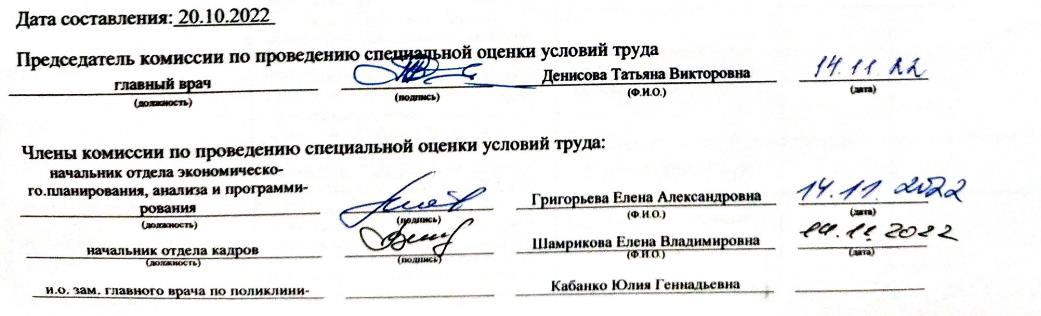 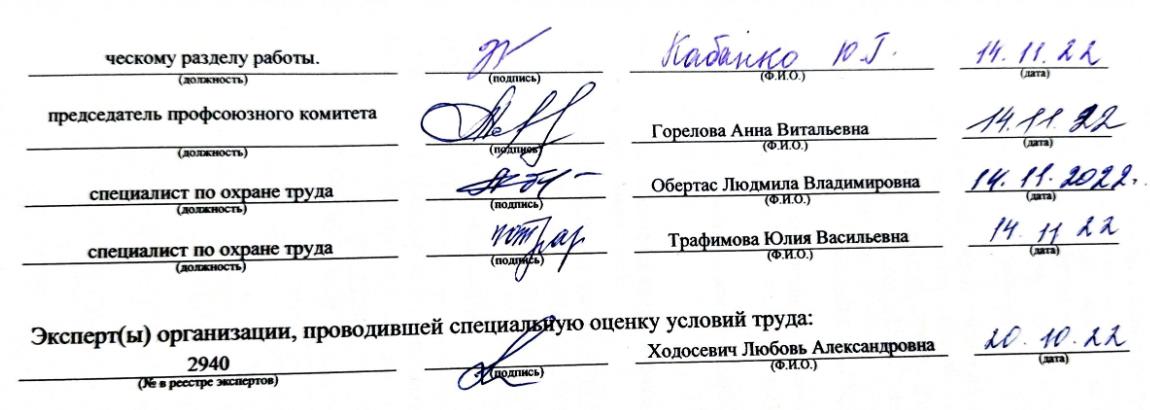 Наименование структурного подразделения, рабочего местаНаименование мероприятияЦель мероприятияСрок
выполненияСтруктурные подразделения, привлекаемые для выполненияОтметка о выполнении123456Общебольничный персонал и административно-хозяйственная часть183. Врач - эпидемиологВ целях предупреждения развития инфекционных заболеваний соблюдать правила личной гигиены, для обработки рук, помещений использовать антисептики, дезосредства, своевременно проводить предварительные и периодические медицинские осмотры. предупреждение  возникновения общей и инфекционной заболеваемостипостоянноИ.о. зам. главного врача по поликлиническому разделу работ Кабанко Ю.Г.127. ДезинфекторОбеспечить физические нагрузки в соответствии с требованиями нормативных документовснижение тяжести трудапостоянноНачальник хозяйственно-обслуживающего отдела Кравченко С.П.125. КастеляншаОбеспечить физические нагрузки в соответствии с требованиями нормативных документовснижение тяжести трудапостоянноНачальник хозяйственно обслуживающего отдела Кравченко С.П.222. Слесарь-сантехник 4 разрядаОбеспечить физические нагрузки в соответствии с требованиями нормативных документовснижение тяжести трудапостоянноНачальник хозяйственно обслуживающего отдела Кравченко С.П.221. Слесарь-сантехник 5 разрядаОбеспечить физические нагрузки в соответствии с требованиями нормативных документовснижение тяжести трудапостоянноНачальник газовой службы Сошина Н.В.218. МалярОбеспечить физические нагрузки в соответствии с требованиями нормативных документовснижение тяжести трудапостоянноНачальник хозяйственно обслуживающего отдела Кравченко С.П.Использовать средства индивидуальной защиты органов дыхания. Организовать рациональные режимы труда и отдыха, уменьшение времени контакта с вредными веществами.Снижение концентрации вредных веществ в воздухе рабочей зоны. Предупреждение острых отравленийпостоянноНачальник хозяйственно обслуживающего отдела Кравченко С.П.Пищеблок519. Повар 4 разрядаРационализация рабочих мест и рабочей позы, Организовать рациональные режимы труда  и отдыха.Снижение тяжести трудового процесса постоянноНачальник хозяйственно обслуживающего отдела Кравченко С.ПОбеспечить температуру воздуха на рабочих местах в соответствии с требованиями нормативных документовмикроклимат на рабочем местепостоянноНачальник хозяйственно обслуживающего отдела Кравченко С.П242. Повар 5 разрядаРационализация рабочих мест и рабочей позы, Организовать рациональные режимы труда  и отдыха.Снижение тяжести трудового процесса постоянноНачальник хозяйственно обслуживающего отдела Кравченко С.ПОбеспечить температуру воздуха на рабочих местах в соответствии с требованиями нормативных документовмикроклимат на рабочем местепостоянноНачальник хозяйственно обслуживающего отдела Кравченко С.П243. Кухонный рабочийРационализация рабочих мест и рабочей позы, Организовать рациональные режимы труда  и отдыха.Снижение тяжести трудового процесса постоянноНачальник хозяйственно обслуживающего отдела Кравченко С.ПОбеспечить температуру воздуха на рабочих местах в соответствии с требованиями нормативных документовмикроклимат на рабочем местепостоянноНачальник хозяйственно обслуживающего отдела Кравченко С.П244. Кухонный рабочийРационализация рабочих мест и рабочей позы, Организовать рациональные режимы труда  и отдыха.Снижение тяжести трудового процесса постоянноНачальник хозяйственно обслуживающего отдела Кравченко С.ПОбеспечить температуру воздуха на рабочих местах в соответствии с требованиями нормативных документовмикроклимат на рабочем местепостоянноНачальник хозяйственно обслуживающего отдела Кравченко С.ПСтационарОтделение рентгенохирургических методов диагностики и лечения341. Заведующий отделением-врач по рентгенэндоваскулярным диагностике и лечениюВ целях предупреждения развития инфекционных заболеваний соблюдать правила личной гигиены, для обработки рук, помещений использовать антисептики, дезосредства, своевременно проводить предварительные и периодические медицинские осмотры. предупреждение  возникновения общей и инфекционной заболеваемостипостоянноЗаведующий отделением  по рентгенэндоваскулярным методам   диагностике и лечению Костянян Г.М.Организовать рациональные режимы труда  и отдыхаСнижение напряженности трудового процесса постоянноЗаведующий отделением  по рентгенэндоваскулярным  методам  диагностике и лечению Костянян Г.М.Обеспечить физические нагрузки в соответствии с требованиями нормативных документовснижение тяжести трудапостоянноЗаведующий отделением  по рентгенэндоваскулярным диагностике и лечению Костянян Г.М.342. Врач по рентгенэндоваскулярным диагностике и лечениюВ целях предупреждения развития инфекционных заболеваний соблюдать правила личной гигиены, для обработки рук, помещений использовать антисептики, дезосредства, своевременно проводить предварительные и периодические медицинские осмотры. предупреждение  возникновения общей и инфекционной заболеваемостипостоянноЗаведующий отделением  по рентгенэндоваскулярным диагностике и лечению Костянян Г.М.Организовать рациональные режимы труда  и отдыхаСнижение напряженности трудового процесса постоянноЗаведующий отделением  по рентгенэндоваскулярным диагностике и лечению Костянян Г.М.Обеспечить физические нагрузки в соответствии с требованиями нормативных документовснижение тяжести трудапостоянноЗаведующий отделением  по рентгенэндоваскулярным диагностике и лечению Костянян Г.М.346. Врач – анестезиолог - реаниматологВ целях предупреждения развития инфекционных заболеваний соблюдать правила личной гигиены, для обработки рук, помещений использовать антисептики, дезосредства, своевременно проводить предварительные и периодические медицинские осмотры. предупреждение  возникновения общей и инфекционной заболеваемостипостоянноЗаведующий отделением  по рентгенэндоваскулярным диагностике и лечению Костянян Г.М.Организовать рациональные режимы труда  и отдыхаСнижение напряженности трудового процесса постоянноЗаведующий отделением  по рентгенэндоваскулярным диагностике и лечению Костянян Г.М.Обеспечить физические нагрузки в соответствии с требованиями нормативных документовснижение тяжести трудапостоянноЗаведующий отделением  по рентгенэндоваскулярным диагностике и лечению Костянян Г.М.344. Старшая медицинская сестраВ целях предупреждения развития инфекционных заболеваний соблюдать правила личной гигиены, для обработки рук, помещений использовать антисептики, дезосредства, своевременно проводить предварительные и периодические медицинские осмотры. предупреждение  возникновения общей и инфекционной заболеваемостипостоянноЗаведующий отделением  по рентгенэндоваскулярным диагностике и лечению Костянян Г.М.Организовать рациональные режимы труда  и отдыхаСнижение напряженности трудового процесса постоянноЗаведующий отделением  по рентгенэндоваскулярным диагностике и лечению Костянян Г.М.Обеспечить физические нагрузки в соответствии с требованиями нормативных документовснижение тяжести трудапостоянноЗаведующий отделением  по рентгенэндоваскулярным диагностике и лечению Костянян Г.М.343. Медицинская сестра операционнаяВ целях предупреждения развития инфекционных заболеваний соблюдать правила личной гигиены, для обработки рук, помещений использовать антисептики, дезосредства, своевременно проводить предварительные и периодические медицинские осмотры. предупреждение  возникновения общей и инфекционной заболеваемостипостоянноЗаведующий отделением  по рентгенэндоваскулярным диагностике и лечению Костянян Г.М.Организовать рациональные режимы труда  и отдыхаСнижение напряженности трудового процесса постоянноЗаведующий отделением  по рентгенэндоваскулярным диагностике и лечению Костянян Г.М.Обеспечить физические нагрузки в соответствии с требованиями нормативных документовснижение тяжести трудапостоянноЗаведующий отделением  по рентгенэндоваскулярным диагностике и лечению Костянян Г.М.347. Медицинская сестра-анестезистВ целях предупреждения развития инфекционных заболеваний соблюдать правила личной гигиены, для обработки рук, помещений использовать антисептики, дезосредства, своевременно проводить предварительные и периодические медицинские осмотры. предупреждение  возникновения общей и инфекционной заболеваемостипостоянноЗаведующий отделением  по рентгенэндоваскулярным диагностике и лечению Костянян Г.М.Организовать рациональные режимы труда  и отдыхаСнижение напряженности трудового процесса постоянноЗаведующий отделением  по рентгенэндоваскулярным диагностике и лечению Костянян Г.М.Обеспечить физические нагрузки в соответствии с требованиями нормативных документовснижение тяжести трудапостоянноЗаведующий отделением  по рентгенэндоваскулярным диагностике и лечению Костянян Г.М.Хирургическое отделение348. Заведующий отделением - врач -хирургВ целях предупреждения развития инфекционных заболеваний соблюдать правила личной гигиены, для обработки рук, помещений использовать антисептики, дезосредства, своевременно проводить предварительные и периодические медицинские осмотры. предупреждение  возникновения общей и инфекционной заболеваемостипостоянноЗаведующий хирургическим отделением Пранкевич Н.Н.Организовать рациональные режимы труда  и отдыхаСнижение напряженности трудового процесса постоянноЗаведующий хирургическим отделением Пранкевич Н.НОбеспечить физические нагрузки в соответствии с требованиями нормативных документовснижение тяжести трудапостоянноЗаведующий хирургическим отделением Пранкевич Н.Н349. Врач -хирургВ целях предупреждения развития инфекционных заболеваний соблюдать правила личной гигиены, для обработки рук, помещений использовать антисептики, дезосредства, своевременно проводить предварительные и периодические медицинские осмотры. предупреждение  возникновения общей и инфекционной заболеваемостипостоянноЗаведующий хирургическим отделением Пранкевич Н.НОрганизовать рациональные режимы труда  и отдыхаСнижение напряженности трудового процесса постоянноЗаведующий хирургическим отделением Пранкевич Н.НОбеспечить физические нагрузки в соответствии с требованиями нормативных документовснижение тяжести трудапостоянноЗаведующий хирургическим отделением Пранкевич Н.Н350. Врач -хирургВ целях предупреждения развития инфекционных заболеваний соблюдать правила личной гигиены, для обработки рук, помещений использовать антисептики, дезосредства, своевременно проводить предварительные и периодические медицинские осмотры. предупреждение  возникновения общей и инфекционной заболеваемостипостоянноЗаведующий хирургическим отделением Пранкевич Н.НОрганизовать рациональные режимы труда  и отдыхаСнижение напряженности трудового процесса постоянноЗаведующий хирургическим отделением Пранкевич Н.НОбеспечить физические нагрузки в соответствии с требованиями нормативных документовснижение тяжести трудапостоянноЗаведующий хирургическим отделением Пранкевич Н.Н351. Старшая медицинская сестраВ целях предупреждения развития инфекционных заболеваний соблюдать правила личной гигиены, для обработки рук, помещений использовать антисептики, дезосредства, своевременно проводить предварительные и периодические медицинские осмотры. предупреждение  возникновения общей и инфекционной заболеваемостипостоянноЗаведующий хирургическим отделением Пранкевич Н.НОбеспечить физические нагрузки в соответствии с требованиями нормативных документовснижение тяжести трудапостоянноЗаведующий хирургическим отделением Пранкевич Н.Н351. Медицинская сестра процедурнойВ целях предупреждения развития инфекционных заболеваний соблюдать правила личной гигиены, для обработки рук, помещений использовать антисептики, дезосредства, своевременно проводить предварительные и периодические медицинские осмотры. предупреждение  возникновения общей и инфекционной заболеваемостипостоянноЗаведующий хирургическим отделением Пранкевич Н.НОбеспечить физические нагрузки в соответствии с требованиями нормативных документовснижение тяжести трудапостоянноЗаведующий хирургическим отделением Пранкевич Н.Н352. Медицинская сестра перевязочнойВ целях предупреждения развития инфекционных заболеваний соблюдать правила личной гигиены, для обработки рук, помещений использовать антисептики, дезосредства, своевременно проводить предварительные и периодические медицинские осмотры. предупреждение  возникновения общей и инфекционной заболеваемостипостоянноЗаведующий хирургическим отделением Пранкевич Н.НОбеспечить физические нагрузки в соответствии с требованиями нормативных документовснижение тяжести трудапостоянноЗаведующий хирургическим отделением Пранкевич Н.Н354. Сестра-хозяйкаОбеспечить физические нагрузки в соответствии с требованиями нормативных документовснижение тяжести трудапостоянноЗаведующий хирургическим отделением Пранкевич Н.Н355. БуфетчикОбеспечить физические нагрузки в соответствии с требованиями нормативных документовснижение тяжести трудапостоянноЗаведующий хирургическим отделением Пранкевич Н.Н356. СанитаркаВ целях предупреждения развития инфекционных заболеваний соблюдать правила личной гигиены, для обработки рук, помещений использовать антисептики, дезосредства, своевременно проводить предварительные и периодические медицинские осмотры. предупреждение  возникновения общей и инфекционной заболеваемостипостоянноЗаведующий хирургическим отделением Пранкевич Н.НРационализация рабочих мест и рабочей позы, Организовать рациональные режимы труда  и отдыха.Снижение тяжести трудового процесса постоянноЗаведующий хирургическим отделением Пранкевич Н.Н356/2. СанитаркаВ целях предупреждения развития инфекционных заболеваний соблюдать правила личной гигиены, для обработки рук, помещений использовать антисептики, дезосредства, своевременно проводить предварительные и периодические медицинские осмотры. предупреждение  возникновения общей и инфекционной заболеваемостипостоянноЗаведующий хирургическим отделением Пранкевич Н.НОбеспечить физические нагрузки в соответствии с требованиями нормативных документовснижение тяжести трудапостоянноЗаведующий хирургическим отделением Пранкевич Н.Н357. Уборщик служебных помещенийОбеспечить физические нагрузки в соответствии с требованиями нормативных документовснижение тяжести трудапостоянноЗаведующий хирургическим отделением Пранкевич Н.Нпост №1358. Медицинская сестра палатнаяВ целях предупреждения развития инфекционных заболеваний соблюдать правила личной гигиены, для обработки рук, помещений использовать антисептики, дезосредства, своевременно проводить предварительные и периодические медицинские осмотры. предупреждение  возникновения общей и инфекционной заболеваемостипостоянноЗаведующий хирургическим отделением Пранкевич Н.НОбеспечить физические нагрузки в соответствии с требованиями нормативных документовснижение тяжести трудапостоянноЗаведующий хирургическим отделением Пранкевич Н.Нпост №2359. Медицинская сестра палатнаяВ целях предупреждения развития инфекционных заболеваний соблюдать правила личной гигиены, для обработки рук, помещений использовать антисептики, дезосредства, своевременно проводить предварительные и периодические медицинские осмотры. предупреждение  возникновения общей и инфекционной заболеваемостипостоянноЗаведующий хирургическим отделением Пранкевич Н.НОбеспечить физические нагрузки в соответствии с требованиями нормативных документовснижение тяжести трудапостоянноЗаведующий хирургическим отделением Пранкевич Н.НОперационный блок360. Старшая операционная медицинская сестраВ целях предупреждения развития инфекционных заболеваний соблюдать правила личной гигиены, для обработки рук, помещений использовать антисептики, дезосредства, своевременно проводить предварительные и периодические медицинские осмотры. предупреждение  возникновения общей и инфекционной заболеваемостипостоянноЗаведующий операционным блоком Стефановский В.Г.Организовать рациональные режимы труда  и отдыхаСнижение напряженности трудового процесса постоянноЗаведующий операционным блоком Стефановский В.Г.Обеспечить физические нагрузки в соответствии с требованиями нормативных документовснижение тяжести трудапостоянноЗаведующий операционным блоком Стефановский В.Г.361. Сестра-хозяйкаОбеспечить физические нагрузки в соответствии с требованиями нормативных документовснижение тяжести трудапостоянноЗаведующий операционным блоком Стефановский В.Г.362. Уборщик служебных помещенийОбеспечить физические нагрузки в соответствии с требованиями нормативных документовснижение тяжести трудапостоянноЗаведующий операционным блоком Стефановский В.Г.Операционная хирургического  отделения363. Медицинская сестра операционнаяВ целях предупреждения развития инфекционных заболеваний соблюдать правила личной гигиены, для обработки рук, помещений использовать антисептики, дезосредства, своевременно проводить предварительные и периодические медицинские осмотры. предупреждение  возникновения общей и инфекционной заболеваемостипостоянноЗаведующий операционным блоком Стефановский В.Г.Организовать рациональные режимы труда  и отдыхаСнижение напряженности трудового процесса постоянноЗаведующий операционным блоком Стефановский В.Г.Обеспечить физические нагрузки в соответствии с требованиями нормативных документовснижение тяжести трудапостоянноЗаведующий операционным блоком Стефановский В.Г.364. СанитаркаВ целях предупреждения развития инфекционных заболеваний соблюдать правила личной гигиены, для обработки рук, помещений использовать антисептики, дезосредства, своевременно проводить предварительные и периодические медицинские осмотры. предупреждение  возникновения общей и инфекционной заболеваемостипостоянноЗаведующий операционным блоком Стефановский В.Г.Рационализация рабочих мест и рабочей позы, Организовать рациональные режимы труда  и отдыха.Снижение тяжести трудового процесса постоянноЗаведующий операционным блоком Стефановский В.Г.Операционная гинекологического отделения  №1365. Медицинская сестра операционнаяВ целях предупреждения развития инфекционных заболеваний соблюдать правила личной гигиены, для обработки рук, помещений использовать антисептики, дезосредства, своевременно проводить предварительные и периодические медицинские осмотры. предупреждение  возникновения общей и инфекционной заболеваемостипостоянноЗаведующий операционным блоком Стефановский В.Г.Организовать рациональные режимы труда  и отдыхаСнижение напряженности трудового процесса постоянноЗаведующий операционным блоком Стефановский В.Г.Обеспечить физические нагрузки в соответствии с требованиями нормативных документовснижение тяжести трудапостоянноЗаведующий операционным блоком Стефановский В.Г.366. СанитаркаВ целях предупреждения развития инфекционных заболеваний соблюдать правила личной гигиены, для обработки рук, помещений использовать антисептики, дезосредства, своевременно проводить предварительные и периодические медицинские осмотры. предупреждение  возникновения общей и инфекционной заболеваемостипостоянноЗаведующий операционным блоком Стефановский В.Г.Рационализация рабочих мест и рабочей позы, Организовать рациональные режимы труда  и отдыха.Снижение тяжести трудового процесса постоянноЗаведующий операционным блоком Стефановский В.Г.Операционная гинекологического отделения  №2367. Медицинская сестра операционнаяВ целях предупреждения развития инфекционных заболеваний соблюдать правила личной гигиены, для обработки рук, помещений использовать антисептики, дезосредства, своевременно проводить предварительные и периодические медицинские осмотры. предупреждение  возникновения общей и инфекционной заболеваемостипостоянноЗаведующий операционным блоком Стефановский В.Г.Организовать рациональные режимы труда  и отдыхаСнижение напряженности трудового процесса постоянноЗаведующий операционным блоком Стефановский В.Г.Обеспечить физические нагрузки в соответствии с требованиями нормативных документовснижение тяжести трудапостоянноЗаведующий операционным блоком Стефановский В.Г.368. СанитаркаВ целях предупреждения развития инфекционных заболеваний соблюдать правила личной гигиены, для обработки рук, помещений использовать антисептики, дезосредства, своевременно проводить предварительные и периодические медицинские осмотры. предупреждение  возникновения общей и инфекционной заболеваемостипостоянноЗаведующий операционным блоком Стефановский В.Г.Рационализация рабочих мест и рабочей позы, Организовать рациональные режимы труда  и отдыха.Снижение тяжести трудового процесса постоянноЗаведующий операционным блоком Стефановский В.Г.Операционная отделения гнойной хирургии369. Медицинская сестра операционнаяВ целях предупреждения развития инфекционных заболеваний соблюдать правила личной гигиены, для обработки рук, помещений использовать антисептики, дезосредства, своевременно проводить предварительные и периодические медицинские осмотры. предупреждение  возникновения общей и инфекционной заболеваемостипостоянноЗаведующий операционным блоком Стефановский В.Г.Организовать рациональные режимы труда  и отдыхаСнижение напряженности трудового процесса постоянноЗаведующий операционным блоком Стефановский В.Г.Обеспечить физические нагрузки в соответствии с требованиями нормативных документовснижение тяжести трудапостоянноЗаведующий операционным блоком Стефановский В.Г.370. СанитаркаВ целях предупреждения развития инфекционных заболеваний соблюдать правила личной гигиены, для обработки рук, помещений использовать антисептики, дезосредства, своевременно проводить предварительные и периодические медицинские осмотры. предупреждение  возникновения общей и инфекционной заболеваемостипостоянноЗаведующий операционным блоком Стефановский В.Г.Рационализация рабочих мест и рабочей позы, Организовать рациональные режимы труда  и отдыха.Снижение тяжести трудового процесса постоянноЗаведующий операционным блоком Стефановский В.Г.Травматолого-ортопедическое отделение371. Заведующий  отделением -врач-травматолог-ортопедВ целях предупреждения развития инфекционных заболеваний соблюдать правила личной гигиены, для обработки рук, помещений использовать антисептики, дезосредства, своевременно проводить предварительные и периодические медицинские осмотры. предупреждение  возникновения общей и инфекционной заболеваемостипостоянноЗаведующий травматолого -ортопедическим отделением Рождественский А.С.Организовать рациональные режимы труда  и отдыхаСнижение напряженности трудового процесса постоянноЗаведующий травматолого - ортопедическим  отделением Рождественский А.С.Обеспечить физические нагрузки в соответствии с требованиями нормативных документовснижение тяжести трудаЗаведующий травматолого – ортопедическим отделением Рождественский А.С.372. Врач-травматолог-ортопедВ целях предупреждения развития инфекционных заболеваний соблюдать правила личной гигиены, для обработки рук, помещений использовать антисептики, дезосредства, своевременно проводить предварительные и периодические медицинские осмотры. предупреждение  возникновения общей и инфекционной заболеваемостипостоянноЗаведующий травматолого -ортопедическим  отделением Рождественский А.С.Организовать рациональные режимы труда  и отдыхаСнижение напряженности трудового процесса постоянноЗаведующий травматолого - ортопедическим  отделением Рождественский А.С.Обеспечить физические нагрузки в соответствии с требованиями нормативных документовснижение тяжести трудапостоянноЗаведующий травматолого – ортопедическим отделением Рождественский А.С.538. Врач-травматолог-ортопедВ целях предупреждения развития инфекционных заболеваний соблюдать правила личной гигиены, для обработки рук, помещений использовать антисептики, дезосредства, своевременно проводить предварительные и периодические медицинские осмотры. предупреждение  возникновения общей и инфекционной заболеваемостипостоянноЗаведующий травматолого – ортопедическим отделением Рождественский А.С.Организовать рациональные режимы труда  и отдыхаСнижение напряженности трудового процесса постоянноЗаведующий травматолого - ортопедическим  отделением Рождественский А.С.Обеспечить физические нагрузки в соответствии с требованиями нормативных документовснижение тяжести трудапостоянноЗаведующий травматолого - ортопедическим  отделением Рождественский А.С.373. Врач- сердечно-сосудистый хирургВ целях предупреждения развития инфекционных заболеваний соблюдать правила личной гигиены, для обработки рук, помещений использовать антисептики, дезосредства, своевременно проводить предварительные и периодические медицинские осмотры. предупреждение  возникновения общей и инфекционной заболеваемостипостоянноЗаведующий травматолого - ортопедическим  отделением Рождественский А.С.Организовать рациональные режимы труда  и отдыхаСнижение напряженности трудового процесса постоянноЗаведующий травматолого - ортопедическим  отделением Рождественский А.С.Обеспечить физические нагрузки в соответствии с требованиями нормативных документовснижение тяжести трудапостоянноЗаведующий травматолого - ортопедическим  отделением Рождественский А.С.374. Старшая медицинская сестраВ целях предупреждения развития инфекционных заболеваний соблюдать правила личной гигиены, для обработки рук, помещений использовать антисептики, дезосредства, своевременно проводить предварительные и периодические медицинские осмотры. предупреждение  возникновения общей и инфекционной заболеваемостипостоянноЗаведующий травматолого - ортопедическим  отделением Рождественский А.С.Обеспечить физические нагрузки в соответствии с требованиями нормативных документовснижение тяжести трудапостоянноЗаведующий травматолого - ортопедическим  отделением Рождественский А.С.375. Медицинская сестра процедурнойВ целях предупреждения развития инфекционных заболеваний соблюдать правила личной гигиены, для обработки рук, помещений использовать антисептики, дезосредства, своевременно проводить предварительные и периодические медицинские осмотры. предупреждение  возникновения общей и инфекционной заболеваемостипостоянноЗаведующий травматолого - ортопедическим  отделением Рождественский А.С.Обеспечить физические нагрузки в соответствии с требованиями нормативных документовснижение тяжести трудапостоянноЗаведующий травматолого - ортопедическим  отделением Рождественский А.С.375/2. Медицинская сестра процедурнойВ целях предупреждения развития инфекционных заболеваний соблюдать правила личной гигиены, для обработки рук, помещений использовать антисептики, дезосредства, своевременно проводить предварительные и периодические медицинские осмотры. предупреждение  возникновения общей и инфекционной заболеваемостипостоянноЗаведующий травматолого - ортопедическим  отделением Рождественский А.С.Организовать рациональные режимы труда  и отдыхаСнижение напряженности трудового процесса постоянноЗаведующий травматолого - ортопедическим  отделением Рождественский А.С.Обеспечить физические нагрузки в соответствии с требованиями нормативных документовснижение тяжести трудапостоянноЗаведующий травматолого - ортопедическим  отделением Рождественский А.С.377. Медицинская сестра по массажуВ целях предупреждения развития инфекционных заболеваний соблюдать правила личной гигиены, для обработки рук, помещений использовать антисептики, дезосредства, своевременно проводить предварительные и периодические медицинские осмотры. предупреждение  возникновения общей и инфекционной заболеваемостипостоянноЗаведующий травматолого - ортопедическим  отделением Рождественский А.С.Обеспечить физические нагрузки в соответствии с требованиями нормативных документовснижение тяжести трудапостоянноЗаведующий травматолого - ортопедическим  отделением Рождественский А.С.378. Инструктор по лечебной физкультуреВ целях предупреждения развития инфекционных заболеваний соблюдать правила личной гигиены, для обработки рук, помещений использовать антисептики, дезосредства, своевременно проводить предварительные и периодические медицинские осмотры. предупреждение  возникновения общей и инфекционной заболеваемостипостоянноЗаведующий травматолого - ортопедическим  отделением Рождественский А.С.Обеспечить физические нагрузки в соответствии с требованиями нормативных документовснижение тяжести трудапостоянноЗаведующий травматолого - ортопедическим  отделением Рождественский А.С.379. Сестра-хозяйкаОбеспечить физические нагрузки в соответствии с требованиями нормативных документовснижение тяжести трудапостоянноЗаведующий травматолого - ортопедическим  отделением Рождественский А.С.380. БуфетчикОбеспечить физические нагрузки в соответствии с требованиями нормативных документовснижение тяжести трудапостоянноЗаведующий травматолого - ортопедическим  отделением Рождественский А.С.382. Уборщик служебных помещенийОбеспечить физические нагрузки в соответствии с требованиями нормативных документовснижение тяжести трудапостоянноЗаведующий травматолого - ортопедическим  отделением Рождественский А.С.543. Уборщик служебных помещенийОбеспечить физические нагрузки в соответствии с требованиями нормативных документовснижение тяжести трудапостоянноЗаведующий травматолого - ортопедическим  отделением Рождественский А.С.381. СанитаркаВ целях предупреждения развития инфекционных заболеваний соблюдать правила личной гигиены, для обработки рук, помещений использовать антисептики, дезосредства, своевременно проводить предварительные и периодические медицинские осмотры. предупреждение  возникновения общей и инфекционной заболеваемостипостоянноЗаведующий травматолого - ортопедическим  отделением Рождественский А.С.Рационализация рабочих мест и рабочей позы, Организовать рациональные режимы труда  и отдыха.Снижение тяжести трудового процесса постоянноЗаведующий травматолого - ортопедическим  отделением Рождественский А.С.376. Медицинская сестра операционнаяВ целях предупреждения развития инфекционных заболеваний соблюдать правила личной гигиены, для обработки рук, помещений использовать антисептики, дезосредства, своевременно проводить предварительные и периодические медицинские осмотры. предупреждение  возникновения общей и инфекционной заболеваемостипостоянноЗаведующий травматолого - ортопедическим  отделением Рождественский А.С.Организовать рациональные режимы труда  и отдыхаСнижение напряженности трудового процесса постоянноЗаведующий травматолого - ортопедическим  отделением Рождественский А.С.Обеспечить физические нагрузки в соответствии с требованиями нормативных документовснижение тяжести трудапостоянноЗаведующий травматолого - ортопедическим  отделением Рождественский А.С.Пост №1383. Медицинская сестра палатнаяВ целях предупреждения развития инфекционных заболеваний соблюдать правила личной гигиены, для обработки рук, помещений использовать антисептики, дезосредства, своевременно проводить предварительные и периодические медицинские осмотры. предупреждение  возникновения общей и инфекционной заболеваемостипостоянноЗаведующий травматолого - ортопедическим  отделением Рождественский А.С.Обеспечить физические нагрузки в соответствии с требованиями нормативных документовснижение тяжести трудапостоянноЗаведующий травматолого - ортопедическим  отделением Рождественский А.С.Пост №2384. Медицинская сестра палатнаяВ целях предупреждения развития инфекционных заболеваний соблюдать правила личной гигиены, для обработки рук, помещений использовать антисептики, дезосредства, своевременно проводить предварительные и периодические медицинские осмотры. предупреждение  возникновения общей и инфекционной заболеваемостипостоянноЗаведующий травматолого - ортопедическим  отделением Рождественский А.С.Обеспечить физические нагрузки в соответствии с требованиями нормативных документовснижение тяжести трудапостоянноЗаведующий травматолого - ортопедическим  отделением Рождественский А.С.Перевязочная№1385. Медицинская сестра перевязочнойВ целях предупреждения развития инфекционных заболеваний соблюдать правила личной гигиены, для обработки рук, помещений использовать антисептики, дезосредства, своевременно проводить предварительные и периодические медицинские осмотры. предупреждение  возникновения общей и инфекционной заболеваемостипостоянноЗаведующий травматолого - ортопедическим  отделением Рождественский А.С.Обеспечить физические нагрузки в соответствии с требованиями нормативных документовснижение тяжести трудапостоянноЗаведующий травматолого - ортопедическим  отделением Рождественский А.С.Перевязочная№2386. Медицинская сестра перевязочнойВ целях предупреждения развития инфекционных заболеваний соблюдать правила личной гигиены, для обработки рук, помещений использовать антисептики, дезосредства, своевременно проводить предварительные и периодические медицинские осмотры. предупреждение  возникновения общей и инфекционной заболеваемостипостоянноЗаведующий травматолого - ортопедическим  отделением Рождественский А.С.Обеспечить физические нагрузки в соответствии с требованиями нормативных документовснижение тяжести трудапостоянноЗаведующий травматолого - ортопедическим  отделением Рождественский А.С.Гинекологическое отделение №1 (для гнойно-септических больных)387. Заведующий отделением - врач- акушер-гинекологВ целях предупреждения развития инфекционных заболеваний соблюдать правила личной гигиены, для обработки рук, помещений использовать антисептики, дезосредства, своевременно проводить предварительные и периодические медицинские осмотры. предупреждение  возникновения общей и инфекционной заболеваемостипостоянноЗаведующий гинекологическим отделением №1 Сабитов Ш.С.Организовать рациональные режимы труда  и отдыхаСнижение напряженности трудового процесса постоянноЗаведующий гинекологическим отделением №1 Сабитов Ш.С.Обеспечить физические нагрузки в соответствии с требованиями нормативных документовснижение тяжести трудапостоянноЗаведующий гинекологическим отделением №1 Сабитов Ш.С.388. Врач- акушер-гинекологВ целях предупреждения развития инфекционных заболеваний соблюдать правила личной гигиены, для обработки рук, помещений использовать антисептики, дезосредства, своевременно проводить предварительные и периодические медицинские осмотры. предупреждение  возникновения общей и инфекционной заболеваемостипостоянноЗаведующий гинекологическим отделением №1 Сабитов Ш.С.Организовать рациональные режимы труда  и отдыхаСнижение напряженности трудового процесса постоянноЗаведующий гинекологическим отделением №1 Сабитов Ш.С.Обеспечить физические нагрузки в соответствии с требованиями нормативных документовснижение тяжести трудапостоянноЗаведующий гинекологическим отделением №1 Сабитов Ш.С.389. Врач- акушер-гинекологВ целях предупреждения развития инфекционных заболеваний соблюдать правила личной гигиены, для обработки рук, помещений использовать антисептики, дезосредства, своевременно проводить предварительные и периодические медицинские осмотры. предупреждение  возникновения общей и инфекционной заболеваемостипостоянноЗаведующий гинекологическим отделением №1 Сабитов Ш.С.Организовать рациональные режимы труда  и отдыхаСнижение напряженности трудового процесса постоянноЗаведующий гинекологическим отделением №1 Сабитов Ш.С.Обеспечить физические нагрузки в соответствии с требованиями нормативных документовснижение тяжести трудапостоянноЗаведующий гинекологическим отделением №1 Сабитов Ш.С.390. Старшая медицинская сестраВ целях предупреждения развития инфекционных заболеваний соблюдать правила личной гигиены, для обработки рук, помещений использовать антисептики, дезосредства, своевременно проводить предварительные и периодические медицинские осмотры. предупреждение  возникновения общей и инфекционной заболеваемостипостоянноЗаведующий гинекологическим отделением №1 Сабитов Ш.С.Обеспечить физические нагрузки в соответствии с требованиями нормативных документовснижение тяжести трудапостоянноЗаведующий гинекологическим отделением №1 Сабитов Ш.С.391. Медицинская сестра процедурнойВ целях предупреждения развития инфекционных заболеваний соблюдать правила личной гигиены, для обработки рук, помещений использовать антисептики, дезосредства, своевременно проводить предварительные и периодические медицинские осмотры. предупреждение  возникновения общей и инфекционной заболеваемостипостоянноЗаведующий гинекологическим отделением №1 Сабитов Ш.С.Обеспечить физические нагрузки в соответствии с требованиями нормативных документовснижение тяжести трудапостоянноЗаведующий гинекологическим отделением №1 Сабитов Ш.С.392. Медицинская сестра перевязочнойВ целях предупреждения развития инфекционных заболеваний соблюдать правила личной гигиены, для обработки рук, помещений использовать антисептики, дезосредства, своевременно проводить предварительные и периодические медицинские осмотры. предупреждение  возникновения общей и инфекционной заболеваемостипостоянноЗаведующий гинекологическим отделением №1 Сабитов Ш.С.Обеспечить физические нагрузки в соответствии с требованиями нормативных документовснижение тяжести трудапостоянноЗаведующий гинекологическим отделением №1 Сабитов Ш.С.393. Сестра-хозяйкаОбеспечить физические нагрузки в соответствии с требованиями нормативных документовснижение тяжести трудапостоянноЗаведующий гинекологическим отделением №1 Сабитов Ш.С.394. БуфетчикОбеспечить физические нагрузки в соответствии с требованиями нормативных документовснижение тяжести трудапостоянноЗаведующий гинекологическим отделением №1 Сабитов Ш.С.395. Уборщик служебных помещений (перевязочной)Обеспечить физические нагрузки в соответствии с требованиями нормативных документовснижение тяжести трудапостоянноЗаведующий гинекологическим отделением №1 Сабитов Ш.С.397. Уборщик служебных помещенийОбеспечить физические нагрузки в соответствии с требованиями нормативных документовснижение тяжести трудапостоянноЗаведующий гинекологическим отделением №1 Сабитов Ш.С.542. Уборщик служебных помещенийОбеспечить физические нагрузки в соответствии с требованиями нормативных документовснижение тяжести трудапостоянноЗаведующий гинекологическим отделением №1 Сабитов Ш.С.Пост №1398. Медицинская сестра палатнаяВ целях предупреждения развития инфекционных заболеваний соблюдать правила личной гигиены, для обработки рук, помещений использовать антисептики, дезосредства, своевременно проводить предварительные и периодические медицинские осмотры. предупреждение  возникновения общей и инфекционной заболеваемостипостоянноЗаведующий гинекологическим отделением №1 Сабитов Ш.С.Обеспечить физические нагрузки в соответствии с требованиями нормативных документовснижение тяжести трудапостоянноЗаведующий гинекологическим отделением №1 Сабитов Ш.С.Пост №2399. Медицинская сестра палатнаяВ целях предупреждения развития инфекционных заболеваний соблюдать правила личной гигиены, для обработки рук, помещений использовать антисептики, дезосредства, своевременно проводить предварительные и периодические медицинские осмотры. предупреждение  возникновения общей и инфекционной заболеваемостипостоянноЗаведующий гинекологическим отделением №1 Сабитов Ш.С.Обеспечить физические нагрузки в соответствии с требованиями нормативных документовснижение тяжести трудапостоянноЗаведующий гинекологическим отделением №1 Сабитов Ш.С.Гинекологическое отделение №2400. Заведующий отделением - врач- акушер-гинекологВ целях предупреждения развития инфекционных заболеваний соблюдать правила личной гигиены, для обработки рук, помещений использовать антисептики, дезосредства, своевременно проводить предварительные и периодические медицинские осмотры. предупреждение  возникновения общей и инфекционной заболеваемостипостоянноЗаведующий гинекологическим отделением №2  Василенко Л.Н.Организовать рациональные режимы труда  и отдыхаСнижение напряженности трудового процесса постоянноЗаведующий гинекологическим отделением №2  Василенко Л.Н.Обеспечить физические нагрузки в соответствии с требованиями нормативных документовснижение тяжести трудапостоянноЗаведующий гинекологическим отделением №2  Василенко Л.Н.401. Врач- акушер-гинекологВ целях предупреждения развития инфекционных заболеваний соблюдать правила личной гигиены, для обработки рук, помещений использовать антисептики, дезосредства, своевременно проводить предварительные и периодические медицинские осмотры. предупреждение  возникновения общей и инфекционной заболеваемостипостоянноЗаведующий гинекологическим отделением №2  Василенко Л.Н.Организовать рациональные режимы труда  и отдыхаСнижение напряженности трудового процесса постоянноЗаведующий гинекологическим отделением №2  Василенко Л.Н.Обеспечить физические нагрузки в соответствии с требованиями нормативных документовснижение тяжести трудапостоянноЗаведующий гинекологическим отделением №2  Василенко Л.Н.402. Старшая медицинская сестраВ целях предупреждения развития инфекционных заболеваний соблюдать правила личной гигиены, для обработки рук, помещений использовать антисептики, дезосредства, своевременно проводить предварительные и периодические медицинские осмотры. предупреждение  возникновения общей и инфекционной заболеваемостипостоянноЗаведующий гинекологическим отделением №2  Василенко Л.Н.Обеспечить физические нагрузки в соответствии с требованиями нормативных документовснижение тяжести трудапостоянноЗаведующий гинекологическим отделением №2  Василенко Л.Н.403. Медицинская сестра палатнаяВ целях предупреждения развития инфекционных заболеваний соблюдать правила личной гигиены, для обработки рук, помещений использовать антисептики, дезосредства, своевременно проводить предварительные и периодические медицинские осмотры. предупреждение  возникновения общей и инфекционной заболеваемостипостоянноЗаведующий гинекологическим отделением №2  Василенко Л.Н.Обеспечить физические нагрузки в соответствии с требованиями нормативных документовснижение тяжести трудапостоянноЗаведующий гинекологическим отделением №2  Василенко Л.Н.403/2. Медицинская сестра палатнаяВ целях предупреждения развития инфекционных заболеваний соблюдать правила личной гигиены, для обработки рук, помещений использовать антисептики, дезосредства, своевременно проводить предварительные и периодические медицинские осмотры. предупреждение  возникновения общей и инфекционной заболеваемостипостоянноЗаведующий гинекологическим отделением №2  Василенко Л.Н.Обеспечить физические нагрузки в соответствии с требованиями нормативных документовснижение тяжести трудапостоянноЗаведующий гинекологическим отделением №2  Василенко Л.Н.404. Медицинская сестра процедурнойВ целях предупреждения развития инфекционных заболеваний соблюдать правила личной гигиены, для обработки рук, помещений использовать антисептики, дезосредства, своевременно проводить предварительные и периодические медицинские осмотры. предупреждение  возникновения общей и инфекционной заболеваемостипостоянноЗаведующий гинекологическим отделением №2  Василенко Л.Н.Обеспечить физические нагрузки в соответствии с требованиями нормативных документовснижение тяжести трудапостоянноЗаведующий гинекологическим отделением №2  Василенко Л.Н.405. Медицинская сестра перевязочнойВ целях предупреждения развития инфекционных заболеваний соблюдать правила личной гигиены, для обработки рук, помещений использовать антисептики, дезосредства, своевременно проводить предварительные и периодические медицинские осмотры. предупреждение  возникновения общей и инфекционной заболеваемостипостоянноЗаведующий гинекологическим отделением №2  Василенко Л.Н.Обеспечить физические нагрузки в соответствии с требованиями нормативных документовснижение тяжести трудапостоянноЗаведующий гинекологическим отделением №2  Василенко Л.Н.406. Сестра-хозяйкаОбеспечить физические нагрузки в соответствии с требованиями нормативных документовснижение тяжести трудапостоянноЗаведующий гинекологическим отделением №2  Василенко Л.Н.407. БуфетчикОбеспечить физические нагрузки в соответствии с требованиями нормативных документовснижение тяжести трудапостоянноЗаведующий гинекологическим отделением №2  Василенко Л.Н.408. Уборщик служебных помещенийОбеспечить физические нагрузки в соответствии с требованиями нормативных документовснижение тяжести трудапостоянноЗаведующий гинекологическим отделением №2  Василенко Л.Н.409. Уборщик служебных помещенийОбеспечить физические нагрузки в соответствии с требованиями нормативных документовснижение тяжести трудапостоянноЗаведующий гинекологическим отделением №2  Василенко Л.Н.Отделение гнойной хирургии №1410. Заведующий отделением - врач -хирургВ целях предупреждения развития инфекционных заболеваний соблюдать правила личной гигиены, для обработки рук, помещений использовать антисептики, дезосредства, своевременно проводить предварительные и периодические медицинские осмотры. предупреждение  возникновения общей и инфекционной заболеваемостипостоянноЗаведующий отделением гнойной хирургии №1 Тестемиров Б.А.Организовать рациональные режимы труда  и отдыхаСнижение напряженности трудового процесса постоянноЗаведующий отделением гнойной хирургии №1 Тестемиров Б.А.Обеспечить физические нагрузки в соответствии с требованиями нормативных документовснижение тяжести трудапостоянноЗаведующий отделением гнойной хирургии №1 Тестемиров Б.А.411. Врач -хирургВ целях предупреждения развития инфекционных заболеваний соблюдать правила личной гигиены, для обработки рук, помещений использовать антисептики, дезосредства, своевременно проводить предварительные и периодические медицинские осмотры. предупреждение  возникновения общей и инфекционной заболеваемостипостоянноЗаведующий отделением гнойной хирургии №1 Тестемиров Б.А.Организовать рациональные режимы труда  и отдыхаСнижение напряженности трудового процесса постоянноЗаведующий отделением гнойной хирургии №1 Тестемиров Б.А.Обеспечить физические нагрузки в соответствии с требованиями нормативных документовснижение тяжести трудапостоянноЗаведующий отделением гнойной хирургии №1 Тестемиров Б.А.411/2. Врач -хирургВ целях предупреждения развития инфекционных заболеваний соблюдать правила личной гигиены, для обработки рук, помещений использовать антисептики, дезосредства, своевременно проводить предварительные и периодические медицинские осмотры. предупреждение  возникновения общей и инфекционной заболеваемостипостоянноЗаведующий отделением гнойной хирургии №1 Тестемиров Б.А.Организовать рациональные режимы труда  и отдыхаСнижение напряженности трудового процесса постоянноЗаведующий отделением гнойной хирургии №1 Тестемиров Б.А.Обеспечить физические нагрузки в соответствии с требованиями нормативных документовснижение тяжести трудапостоянноЗаведующий отделением гнойной хирургии №1 Тестемиров Б.А.412. Старшая медицинская сестраВ целях предупреждения развития инфекционных заболеваний соблюдать правила личной гигиены, для обработки рук, помещений использовать антисептики, дезосредства, своевременно проводить предварительные и периодические медицинские осмотры. предупреждение  возникновения общей и инфекционной заболеваемостипостоянноЗаведующий отделением гнойной хирургии №1 Тестемиров Б.А.Обеспечить физические нагрузки в соответствии с требованиями нормативных документовснижение тяжести трудапостоянноЗаведующий отделением гнойной хирургии №1 Тестемиров Б.А.414. Медицинская сестра процедурнойВ целях предупреждения развития инфекционных заболеваний соблюдать правила личной гигиены, для обработки рук, помещений использовать антисептики, дезосредства, своевременно проводить предварительные и периодические медицинские осмотры. предупреждение  возникновения общей и инфекционной заболеваемостипостоянноЗаведующий отделением гнойной хирургии №1 Тестемиров Б.А.Обеспечить физические нагрузки в соответствии с требованиями нормативных документовснижение тяжести трудапостоянноЗаведующий отделением гнойной хирургии №1 Тестемиров Б.А.415. Медицинская сестра перевязочнойВ целях предупреждения развития инфекционных заболеваний соблюдать правила личной гигиены, для обработки рук, помещений использовать антисептики, дезосредства, своевременно проводить предварительные и периодические медицинские осмотры. предупреждение  возникновения общей и инфекционной заболеваемостипостоянноЗаведующий отделением гнойной хирургии №1 Тестемиров Б.А.Обеспечить физические нагрузки в соответствии с требованиями нормативных документовснижение тяжести трудапостоянноЗаведующий отделением гнойной хирургии №1 Тестемиров Б.А.416. Сестра-хозяйкаОбеспечить физические нагрузки в соответствии с требованиями нормативных документовснижение тяжести трудапостоянноЗаведующий отделением гнойной хирургии №1 Тестемиров Б.А.418. СанитаркаВ целях предупреждения развития инфекционных заболеваний соблюдать правила личной гигиены, для обработки рук, помещений использовать антисептики, дезосредства, своевременно проводить предварительные и периодические медицинские осмотры. предупреждение  возникновения общей и инфекционной заболеваемостипостоянноЗаведующий отделением гнойной хирургии №1 Тестемиров Б.А.Рационализация рабочих мест и рабочей позы, Организовать рациональные режимы труда  и отдыха.Снижение тяжести трудового процесса постоянноЗаведующий отделением гнойной хирургии №1 Тестемиров Б.А.417. БуфетчикОбеспечить физические нагрузки в соответствии с требованиями нормативных документовснижение тяжести трудапостоянноЗаведующий отделением гнойной хирургии №1 Тестемиров Б.А.419. Уборщик служебных помещенийОбеспечить физические нагрузки в соответствии с требованиями нормативных документовснижение тяжести трудапостоянноЗаведующий отделением гнойной хирургии №1 Тестемиров Б.А.пост №1413. Медицинская сестра палатнаяВ целях предупреждения развития инфекционных заболеваний соблюдать правила личной гигиены, для обработки рук, помещений использовать антисептики, дезосредства, своевременно проводить предварительные и периодические медицинские осмотры. предупреждение  возникновения общей и инфекционной заболеваемостипостоянноЗаведующий отделением гнойной хирургии №1 Тестемиров Б.А.Обеспечить физические нагрузки в соответствии с требованиями нормативных документовснижение тяжести трудапостоянноЗаведующий отделением гнойной хирургии №1 Тестемиров Б.А.пост№2413/2. Медицинская сестра палатнаяВ целях предупреждения развития инфекционных заболеваний соблюдать правила личной гигиены, для обработки рук, помещений использовать антисептики, дезосредства, своевременно проводить предварительные и периодические медицинские осмотры. предупреждение  возникновения общей и инфекционной заболеваемостипостоянноЗаведующий отделением гнойной хирургии №1 Тестемиров Б.А.Обеспечить физические нагрузки в соответствии с требованиями нормативных документовснижение тяжести трудапостоянноЗаведующий отделением гнойной хирургии №1 Тестемиров Б.А.Отделение гнойной хирургии № 2  для больных с критической ишемией нижних конечностей и диабетической стопы532. Заведующий отделением - врач -хирургВ целях предупреждения развития инфекционных заболеваний соблюдать правила личной гигиены, для обработки рук, помещений использовать антисептики, дезосредства, своевременно проводить предварительные и периодические медицинские осмотры. предупреждение  возникновения общей и инфекционной заболеваемостипостоянноЗаведующий гнойной хирургии №2 для больных с КИНК и ДС Ходус В.В.Организовать рациональные режимы труда  и отдыхаСнижение напряженности трудового процесса постоянноЗаведующий гнойной хирургии №2 для больных с КИНК и ДС Ходус В.В.Обеспечить физические нагрузки в соответствии с требованиями нормативных документовснижение тяжести трудапостоянноЗаведующий гнойной хирургии №2 для больных с КИНК и ДС Ходус В.В.533. Врач -хирургВ целях предупреждения развития инфекционных заболеваний соблюдать правила личной гигиены, для обработки рук, помещений использовать антисептики, дезосредства, своевременно проводить предварительные и периодические медицинские осмотры. предупреждение  возникновения общей и инфекционной заболеваемостипостоянноЗаведующий гнойной хирургии №2 для больных с КИНК и ДС Ходус В.В.Организовать рациональные режимы труда  и отдыхаСнижение напряженности трудового процесса постоянноЗаведующий гнойной хирургии №2 для больных с КИНК и ДС Ходус В.В.Обеспечить физические нагрузки в соответствии с требованиями нормативных документовснижение тяжести трудапостоянноЗаведующий гнойной хирургии №2 для больных с КИНК и ДС Ходус В.В.534. Старшая медицинская сестраВ целях предупреждения развития инфекционных заболеваний соблюдать правила личной гигиены, для обработки рук, помещений использовать антисептики, дезосредства, своевременно проводить предварительные и периодические медицинские осмотры. предупреждение  возникновения общей и инфекционной заболеваемостипостоянноЗаведующий гнойной хирургии №2 для больных с КИНК и ДС Ходус В.В.Обеспечить физические нагрузки в соответствии с требованиями нормативных документовснижение тяжести трудапостоянноЗаведующий гнойной хирургии №2 для больных с КИНК и ДС Ходус В.В.422. Медицинская сестра палатнаяВ целях предупреждения развития инфекционных заболеваний соблюдать правила личной гигиены, для обработки рук, помещений использовать антисептики, дезосредства, своевременно проводить предварительные и периодические медицинские осмотры. предупреждение  возникновения общей и инфекционной заболеваемостипостоянноЗаведующий гнойной хирургии №2 для больных с КИНК и ДС Ходус В.В.Обеспечить физические нагрузки в соответствии с требованиями нормативных документовснижение тяжести трудапостоянноЗаведующий гнойной хирургии №2 для больных с КИНК и ДС Ходус В.В.423. Медицинская сестра процедурнойВ целях предупреждения развития инфекционных заболеваний соблюдать правила личной гигиены, для обработки рук, помещений использовать антисептики, дезосредства, своевременно проводить предварительные и периодические медицинские осмотры. предупреждение  возникновения общей и инфекционной заболеваемостипостоянноЗаведующий гнойной хирургии №2 для больных с КИНК и ДС Ходус В.В.Обеспечить физические нагрузки в соответствии с требованиями нормативных документовснижение тяжести трудапостоянноЗаведующий гнойной хирургии №2 для больных с КИНК и ДС Ходус В.В.424. Медицинская сестра перевязочнойВ целях предупреждения развития инфекционных заболеваний соблюдать правила личной гигиены, для обработки рук, помещений использовать антисептики, дезосредства, своевременно проводить предварительные и периодические медицинские осмотры. предупреждение  возникновения общей и инфекционной заболеваемостипостоянноЗаведующий гнойной хирургии №2 для больных с КИНК и ДС Ходус В.В.Обеспечить физические нагрузки в соответствии с требованиями нормативных документовснижение тяжести трудапостоянноЗаведующий гнойной хирургии №2 для больных с КИНК и ДС Ходус В.В.535. СанитаркаВ целях предупреждения развития инфекционных заболеваний соблюдать правила личной гигиены, для обработки рук, помещений использовать антисептики, дезосредства, своевременно проводить предварительные и периодические медицинские осмотры. предупреждение  возникновения общей и инфекционной заболеваемостипостоянноЗаведующий гнойной хирургии №2 для больных с КИНК и ДС Ходус В.В.Рационализация рабочих мест и рабочей позы, Организовать рациональные режимы труда  и отдыха.Снижение тяжести трудового процесса постоянноЗаведующий гнойной хирургии №2 для больных с КИНК и ДС Ходус В.В.Отделение анестезиологии-реанимации425. Заведующий отделением – врач – анестезиолог - реаниматологВ целях предупреждения развития инфекционных заболеваний соблюдать правила личной гигиены, для обработки рук, помещений использовать антисептики, дезосредства, своевременно проводить предварительные и периодические медицинские осмотры. предупреждение  возникновения общей и инфекционной заболеваемостипостоянноЗаведующий отделением анестезиологии-реанимации Соболева Д.А.Организовать рациональные режимы труда  и отдыхаСнижение напряженности трудового процесса постоянноЗаведующий отделением анестезиологии-реанимации Соболева Д.А.Обеспечить физические нагрузки в соответствии с требованиями нормативных документовснижение тяжести трудапостоянноЗаведующий отделением анестезиологии-реанимации Соболева Д.А.426. Врач – анестезиолог - реаниматолог (для работы в операционных)В целях предупреждения развития инфекционных заболеваний соблюдать правила личной гигиены, для обработки рук, помещений использовать антисептики, дезосредства, своевременно проводить предварительные и периодические медицинские осмотры. предупреждение  возникновения общей и инфекционной заболеваемостипостоянноЗаведующий отделением анестезиологии-реанимации Соболева Д.А.Организовать рациональные режимы труда  и отдыхаСнижение напряженности трудового процесса постоянноЗаведующий отделением анестезиологии-реанимации Соболева Д.А.Обеспечить физические нагрузки в соответствии с требованиями нормативных документовснижение тяжести трудапостоянноЗаведующий отделением анестезиологии-реанимации Соболева Д.А.427. Врач – анестезиолог - реаниматолог (для работы  по неотложной помощи)В целях предупреждения развития инфекционных заболеваний соблюдать правила личной гигиены, для обработки рук, помещений использовать антисептики, дезосредства, своевременно проводить предварительные и периодические медицинские осмотры. предупреждение  возникновения общей и инфекционной заболеваемостипостоянноЗаведующий отделением анестезиологии-реанимации Соболева Д.А.Организовать рациональные режимы труда  и отдыхаСнижение напряженности трудового процесса постоянноЗаведующий отделением анестезиологии-реанимации Соболева Д.А.Обеспечить физические нагрузки в соответствии с требованиями нормативных документовснижение тяжести трудапостоянноЗаведующий отделением анестезиологии-реанимации Соболева Д.А.428. Врач – анестезиолог - реаниматолог (для работы в палате реанимации и интенсивной терапии)В целях предупреждения развития инфекционных заболеваний соблюдать правила личной гигиены, для обработки рук, помещений использовать антисептики, дезосредства, своевременно проводить предварительные и периодические медицинские осмотры. предупреждение  возникновения общей и инфекционной заболеваемостипостоянноЗаведующий отделением анестезиологии-реанимации Соболева Д.А.Организовать рациональные режимы труда  и отдыхаСнижение напряженности трудового процесса постоянноЗаведующий  отделением анестезиологии-реанимации Соболева Д.А.Обеспечить физические нагрузки в соответствии с требованиями нормативных документовснижение тяжести трудапостоянноЗаведующий отделением анестезиологии-реанимации Соболева Д.А.429. Врач-трансфузиологВ целях предупреждения развития инфекционных заболеваний соблюдать правила личной гигиены, для обработки рук, помещений использовать антисептики, дезосредства, своевременно проводить предварительные и периодические медицинские осмотры. предупреждение  возникновения общей и инфекционной заболеваемостипостоянноЗаведующий отделением анестезиологии-реанимации Соболева Д.А.Организовать рациональные режимы труда  и отдыхаСнижение напряженности трудового процесса постоянноЗаведующий  отделением анестезиологии-реанимации Соболева Д.А.Обеспечить физические нагрузки в соответствии с требованиями нормативных документовснижение тяжести трудапостоянноЗаведующий отделением анестезиологии-реанимации Соболева Д.А.433. Старшая медицинская сестраВ целях предупреждения развития инфекционных заболеваний соблюдать правила личной гигиены, для обработки рук, помещений использовать антисептики, дезосредства, своевременно проводить предварительные и периодические медицинские осмотры. предупреждение  возникновения общей и инфекционной заболеваемостипостоянноЗаведующий отделением анестезиологии-реанимации Соболева Д.А.Обеспечить физические нагрузки в соответствии с требованиями нормативных документовснижение тяжести труда435. Сестра-хозяйкаОбеспечить физические нагрузки в соответствии с требованиями нормативных документовснижение тяжести трудапостоянноЗаведующий отделением анестезиологии-реанимации Соболева Д.А.430. Медицинская сестра-анестезист (для работы в операционных)В целях предупреждения развития инфекционных заболеваний соблюдать правила личной гигиены, для обработки рук, помещений использовать антисептики, дезосредства, своевременно проводить предварительные и периодические медицинские осмотры. предупреждение  возникновения общей и инфекционной заболеваемостипостоянноЗаведующий отделением анестезиологии-реанимации Соболева Д.А.Организовать рациональные режимы труда  и отдыхаСнижение напряженности трудового процесса постоянноЗаведующий отделением анестезиологии-реанимации Соболева Д.А.Обеспечить физические нагрузки в соответствии с требованиями нормативных документовснижение тяжести трудапостоянноЗаведующий отделением анестезиологии-реанимации Соболева Д.А.431. Медицинская сестра-анестезист (для работы  по неотложной помощи)В целях предупреждения развития инфекционных заболеваний соблюдать правила личной гигиены, для обработки рук, помещений использовать антисептики, дезосредства, своевременно проводить предварительные и периодические медицинские осмотры. предупреждение  возникновения общей и инфекционной заболеваемостипостоянноЗаведующий отделением анестезиологии-реанимации Соболева Д.А.Организовать рациональные режимы труда  и отдыхаСнижение напряженности трудового процесса постоянноЗаведующий отделением анестезиологии-реанимации Соболева Д.А.Обеспечить физические нагрузки в соответствии с требованиями нормативных документовснижение тяжести трудапостоянноЗаведующий отделением анестезиологии-реанимации Соболева Д.А.432. Медицинская сестра-анестезист (для работы в палате реанимации и интенсивной терапии)В целях предупреждения развития инфекционных заболеваний соблюдать правила личной гигиены, для обработки рук, помещений использовать антисептики, дезосредства, своевременно проводить предварительные и периодические медицинские осмотры. предупреждение  возникновения общей и инфекционной заболеваемостипостоянноЗаведующий отделением анестезиологии-реанимации Соболева Д.А.Организовать рациональные режимы труда  и отдыхаСнижение напряженности трудового процесса постоянноЗаведующий отделением анестезиологии-реанимации Соболева Д.А.Обеспечить физические нагрузки в соответствии с требованиями нормативных документовснижение тяжести трудапостоянноЗаведующий отделением анестезиологии-реанимации Соболева Д.А.436. Младшая медицинская сестра по уходу за больнымиВ целях предупреждения развития инфекционных заболеваний соблюдать правила личной гигиены, для обработки рук, помещений использовать антисептики, дезосредства, своевременно проводить предварительные и периодические медицинские осмотры. предупреждение  возникновения общей и инфекционной заболеваемостипостоянноЗаведующий отделением анестезиологии-реанимации Соболева Д.А.Рационализация рабочих мест и рабочей позы, Организовать рациональные режимы труда  и отдыха.Снижение тяжести трудового процесса постоянноЗаведующий отделением анестезиологии-реанимации Соболева Д.А.Организовать рациональные режимы труда  и отдыхаСнижение напряженности трудового процесса постоянноЗаведующий отделением анестезиологии-реанимации Соболева Д.А.Приемное отделение441. Заведующий отделением, врач приемного отделения, врач-терапевтВ целях предупреждения развития инфекционных заболеваний соблюдать правила личной гигиены, для обработки рук, помещений использовать антисептики, дезосредства, своевременно проводить предварительные и периодические медицинские осмотры. предупреждение  возникновения общей и инфекционной заболеваемостипостоянноЗаведующий приемного отделения Эсливанова Е.А.442. Старшая медицинская сестраВ целях предупреждения развития инфекционных заболеваний соблюдать правила личной гигиены, для обработки рук, помещений использовать антисептики, дезосредства, своевременно проводить предварительные и периодические медицинские осмотры. предупреждение  возникновения общей и инфекционной заболеваемостипостоянноЗаведующий приемного отделения Эсливанова Е.А.Обеспечить физические нагрузки в соответствии с требованиями нормативных документовснижение тяжести трудапостоянноЗаведующий приемного отделения Эсливанова Е.А.445. Сестра-хозяйкаОбеспечить физические нагрузки в соответствии с требованиями нормативных документовснижение тяжести трудапостоянноЗаведующий приемного отделения Эсливанова Е.А.кабинет неотложной помощи гинекологии448. Медицинская сестраВ целях предупреждения развития инфекционных заболеваний соблюдать правила личной гигиены, для обработки рук, помещений использовать антисептики, дезосредства, своевременно проводить предварительные и периодические медицинские осмотры. предупреждение  возникновения общей и инфекционной заболеваемостипостоянноЗаведующий приемного отделения Эсливанова Е.А.449. Уборщик служебных помещенийОбеспечить физические нагрузки в соответствии с требованиями нормативных документовснижение тяжести трудапостоянноЗаведующий приемного отделения Эсливанова Е.А.кабинет неотложной помощи хирургии и терапии447. Медицинская сестраВ целях предупреждения развития инфекционных заболеваний соблюдать правила личной гигиены, для обработки рук, помещений использовать антисептики, дезосредства, своевременно проводить предварительные и периодические медицинские осмотры. предупреждение  возникновения общей и инфекционной заболеваемостипостоянноЗаведующий приемного отделения Эсливанова Е.А.447/2. Медицинская сестраВ целях предупреждения развития инфекционных заболеваний соблюдать правила личной гигиены, для обработки рук, помещений использовать антисептики, дезосредства, своевременно проводить предварительные и периодические медицинские осмотры. предупреждение  возникновения общей и инфекционной заболеваемостипостоянноЗаведующий приемного отделения Эсливанова Е.А.446. Уборщик служебных помещенийОбеспечить физические нагрузки в соответствии с требованиями нормативных документовснижение тяжести трудапостоянноЗаведующий приемного отделения Эсливанова Е.А.кабинет неотложной помощи неврологии и кардиологии450. Медицинская сестраВ целях предупреждения развития инфекционных заболеваний соблюдать правила личной гигиены, для обработки рук, помещений использовать антисептики, дезосредства, своевременно проводить предварительные и периодические медицинские осмотры. предупреждение  возникновения общей и инфекционной заболеваемостипостоянноЗаведующий приемного отделения Эсливанова Е.А.451. Уборщик служебных помещенийОбеспечить физические нагрузки в соответствии с требованиями нормативных документовснижение тяжести трудапостоянноЗаведующий приемного отделения Эсливанова Е.А.ПоликлиникаСтоматологическое отделение поликлиники461. Заведующий отделением - врач-стоматолог-терапевтВ целях предупреждения развития инфекционных заболеваний соблюдать правила личной гигиены, для обработки рук, помещений использовать антисептики, дезосредства, своевременно проводить предварительные и периодические медицинские осмотры. предупреждение  возникновения общей и инфекционной заболеваемостипостоянноЗаведующий отделением стоматологии Шильникова Н.А.Обеспечить физические нагрузки в соответствии с требованиями нормативных документовснижение тяжести трудапостоянноЗаведующий отделением стоматологии Шильникова Н.А.462. Врач-стоматолог-терапевтВ целях предупреждения развития инфекционных заболеваний соблюдать правила личной гигиены, для обработки рук, помещений использовать антисептики, дезосредства, своевременно проводить предварительные и периодические медицинские осмотры. предупреждение  возникновения общей и инфекционной заболеваемостипостоянноЗаведующий отделением стоматологии Шильникова Н.А.Обеспечить физические нагрузки в соответствии с требованиями нормативных документовснижение тяжести трудапостоянноЗаведующий отделением стоматологии Шильникова Н.А.560. Врач-стоматолог-терапевтВ целях предупреждения развития инфекционных заболеваний соблюдать правила личной гигиены, для обработки рук, помещений использовать антисептики, дезосредства, своевременно проводить предварительные и периодические медицинские осмотры. предупреждение  возникновения общей и инфекционной заболеваемостипостоянноЗаведующий отделением стоматологии Шильникова Н.А.Обеспечить физические нагрузки в соответствии с требованиями нормативных документовснижение тяжести трудапостоянноЗаведующий  отделением стоматологии Шильникова Н.А.561. Врач-стоматолог-терапевтВ целях предупреждения развития инфекционных заболеваний соблюдать правила личной гигиены, для обработки рук, помещений использовать антисептики, дезосредства, своевременно проводить предварительные и периодические медицинские осмотры. предупреждение  возникновения общей и инфекционной заболеваемостипостоянноЗаведующий отделением стоматологии Шильникова Н.А.Обеспечить физические нагрузки в соответствии с требованиями нормативных документовснижение тяжести трудапостоянноЗаведующий отделением стоматологии Шильникова Н.А.463. Врач-стоматолог-хирургВ целях предупреждения развития инфекционных заболеваний соблюдать правила личной гигиены, для обработки рук, помещений использовать антисептики, дезосредства, своевременно проводить предварительные и периодические медицинские осмотры. предупреждение  возникновения общей и инфекционной заболеваемостипостоянноЗаведующий  отделением стоматологии Шильникова Н.А.Обеспечить физические нагрузки в соответствии с требованиями нормативных документовснижение тяжести трудапостоянноЗаведующий отделением стоматологии Шильникова Н.А.464. Старшая медицинская сестраВ целях предупреждения развития инфекционных заболеваний соблюдать правила личной гигиены, для обработки рук, помещений использовать антисептики, дезосредства, своевременно проводить предварительные и периодические медицинские осмотры. предупреждение  возникновения общей и инфекционной заболеваемостипостоянноЗаведующий отделением стоматологии Шильникова Н.А.466. Медицинская сестра врача-стоматолога-терапевтаВ целях предупреждения развития инфекционных заболеваний соблюдать правила личной гигиены, для обработки рук, помещений использовать антисептики, дезосредства, своевременно проводить предварительные и периодические медицинские осмотры. предупреждение  возникновения общей и инфекционной заболеваемостипостоянноЗаведующий отделением стоматологии Шильникова Н.А.465. Медицинская сестра врача-стоматолога-хирургаВ целях предупреждения развития инфекционных заболеваний соблюдать правила личной гигиены, для обработки рук, помещений использовать антисептики, дезосредства, своевременно проводить предварительные и периодические медицинские осмотры. предупреждение  возникновения общей и инфекционной заболеваемостипостоянноЗаведующий отделением стоматологии Шильникова Н.А.467. Уборщик служебных помещенийОбеспечить физические нагрузки в соответствии с требованиями нормативных документовснижение тяжести трудапостоянноЗаведующий отделением стоматологии Шильникова Н.А.468. Уборщик служебных помещенийОбеспечить физические нагрузки в соответствии с требованиями нормативных документовснижение тяжести трудапостоянноЗаведующий отделением стоматологии Шильникова Н.А.Процедурный кабинет поликлиники497. Медицинская сестра процедурнойВ целях предупреждения развития инфекционных заболеваний соблюдать правила личной гигиены, для обработки рук, помещений использовать антисептики, дезосредства, своевременно проводить предварительные и периодические медицинские осмотры. предупреждение  возникновения общей и инфекционной заболеваемостипостоянноИ.О. зам главного врача по поликлиническому разделу работ Кабанко Ю.Г.Обеспечить физические нагрузки в соответствии с требованиями нормативных документовснижение тяжести трудапостоянноИ.О. зам главного врача по поликлиническому разделу работ Кабанко Ю.Г.562. Медицинская сестра процедурнойВ целях предупреждения развития инфекционных заболеваний соблюдать правила личной гигиены, для обработки рук, помещений использовать антисептики, дезосредства, своевременно проводить предварительные и периодические медицинские осмотры. предупреждение  возникновения общей и инфекционной заболеваемостипостоянноИ.О. зам главного врача по поликлиническому разделу работ Кабанко Ю.Г.Обеспечить физические нагрузки в соответствии с требованиями нормативных документовснижение тяжести трудапостоянноИ.О. зам главного врача по поликлиническому разделу работ Кабанко Ю.Г.Здравпункт г.Омск , 5-я Кордная, д.4, корп.2299. Заведующий здравпунктом - фельдшерВ целях предупреждения развития инфекционных заболеваний соблюдать правила личной гигиены, для обработки рук, помещений использовать антисептики, дезосредства, своевременно проводить предварительные и периодические медицинские осмотры. предупреждение  возникновения общей и инфекционной заболеваемостипостоянноИ.О. зам главного врача по поликлиническому разделу работ Кабанко Ю.Г.Здравпункт, г.Омск ,ул.1-я Полевая, д.7300. Заведующий здравпунктом - фельдшерВ целях предупреждения развития инфекционных заболеваний соблюдать правила личной гигиены, для обработки рук, помещений использовать антисептики, дезосредства, своевременно проводить предварительные и периодические медицинские осмотры. предупреждение  возникновения общей и инфекционной заболеваемостипостоянноИ.О. зам главного врача по поликлиническому разделу работ Кабанко Ю.Г.Здравпункт, г. Омск , П.В.Будеркина, д.2296. Заведующий здравпунктом - фельдшерВ целях предупреждения развития инфекционных заболеваний соблюдать правила личной гигиены, для обработки рук, помещений использовать антисептики, дезосредства, своевременно проводить предварительные и периодические медицинские осмотры. предупреждение  возникновения общей и инфекционной заболеваемостипостоянноИ.О. зам главного врача по поликлиническому разделу работ Кабанко Ю.Г.297. ФельдшерВ целях предупреждения развития инфекционных заболеваний соблюдать правила личной гигиены, для обработки рук, помещений использовать антисептики, дезосредства, своевременно проводить предварительные и периодические медицинские осмотры. предупреждение  возникновения общей и инфекционной заболеваемостипостоянноИ.О. зам главного врача по поликлиническому разделу работ Кабанко Ю.Г.Здравпункт, г. Омск, ул.Осташковская, д.16298. Заведующий здравпунктом - фельдшерВ целях предупреждения развития инфекционных заболеваний соблюдать правила личной гигиены, для обработки рук, помещений использовать антисептики, дезосредства, своевременно проводить предварительные и периодические медицинские осмотры. предупреждение  возникновения общей и инфекционной заболеваемостипостоянноИ.О. зам главного врача по поликлиническому разделу работ Кабанко Ю.Г.Общебольничные  диагностические  структурные  подразделенияРентгеновское отделение246. Заведующий отделением – врач-рентгенологВ целях предупреждения развития инфекционных заболеваний соблюдать правила личной гигиены, для обработки рук, помещений использовать антисептики, дезосредства, своевременно проводить предварительные и периодические медицинские осмотры. предупреждение  возникновения общей и инфекционной заболеваемостипостоянноЗаведующий рентгеновским отделением Садыкова И.В.Организовать рациональные режимы труда  и отдыхаСнижение напряженности трудового процесса постоянноЗаведующий рентгеновским отделением Садыкова И.В.247. Врач-рентгенологВ целях предупреждения развития инфекционных заболеваний соблюдать правила личной гигиены, для обработки рук, помещений использовать антисептики, дезосредства, своевременно проводить предварительные и периодические медицинские осмотры. предупреждение  возникновения общей и инфекционной заболеваемостипостоянноЗаведующий рентгеновским отделением Садыкова И.В.Организовать рациональные режимы труда  и отдыхаСнижение напряженности трудового процесса постоянноЗаведующий рентгеновским отделением Садыкова И.В.248. РентгенолаборантВ целях предупреждения развития инфекционных заболеваний соблюдать правила личной гигиены, для обработки рук, помещений использовать антисептики, дезосредства, своевременно проводить предварительные и периодические медицинские осмотры. предупреждение  возникновения общей и инфекционной заболеваемостипостоянноЗаведующий рентгеновским отделением Садыкова И.В.Обеспечить физические нагрузки в соответствии с требованиями нормативных документовснижение тяжести трудапостоянноЗаведующий рентгеновским отделением Садыкова И.В.249. СанитаркаВ целях предупреждения развития инфекционных заболеваний соблюдать правила личной гигиены, для обработки рук, помещений использовать антисептики, дезосредства, своевременно проводить предварительные и периодические медицинские осмотры. предупреждение  возникновения общей и инфекционной заболеваемостипостоянноЗаведующий рентгеновским отделением Садыкова И.В.251. Уборщик служебных помещенийОбеспечить физические нагрузки в соответствии с требованиями нормативных документовснижение тяжести трудапостоянноЗаведующий рентгеновским отделением Садыкова И.В.252. Врач-рентгенологВ целях предупреждения развития инфекционных заболеваний соблюдать правила личной гигиены, для обработки рук, помещений использовать антисептики, дезосредства, своевременно проводить предварительные и периодические медицинские осмотры. предупреждение  возникновения общей и инфекционной заболеваемостипостоянноЗаведующий рентгеновским отделением Садыкова И.В.Организовать рациональные режимы труда  и отдыхаСнижение напряженности трудового процесса постоянноЗаведующий рентгеновским отделением Садыкова И.В.Кабинет флюорографии253. РентгенолаборантВ целях предупреждения развития инфекционных заболеваний соблюдать правила личной гигиены, для обработки рук, помещений использовать антисептики, дезосредства, своевременно проводить предварительные и периодические медицинские осмотры. предупреждение  возникновения общей и инфекционной заболеваемостипостоянноЗаведующий рентгеновским отделением Садыкова И.В.Обеспечить физические нагрузки в соответствии с требованиями нормативных документовснижение тяжести трудапостоянноЗаведующий рентгеновским отделением Садыкова И.В.Кабинет компьютерной томографии254. Врач-рентгенологВ целях предупреждения развития инфекционных заболеваний соблюдать правила личной гигиены, для обработки рук, помещений использовать антисептики, дезосредства, своевременно проводить предварительные и периодические медицинские осмотры. предупреждение  возникновения общей и инфекционной заболеваемостипостоянноЗаведующий рентгеновским отделением Садыкова И.В.Организовать рациональные режимы труда  и отдыхаСнижение напряженности трудового процесса постоянноЗаведующий рентгеновским отделением Садыкова И.В.255. РентгенолаборантВ целях предупреждения развития инфекционных заболеваний соблюдать правила личной гигиены, для обработки рук, помещений использовать антисептики, дезосредства, своевременно проводить предварительные и периодические медицинские осмотры. предупреждение  возникновения общей и инфекционной заболеваемостипостоянноЗаведующий рентгеновским отделением Садыкова И.В.Обеспечить физические нагрузки в соответствии с требованиями нормативных документовснижение тяжести трудапостоянноЗаведующий рентгеновским отделением Садыкова И.В.256. СанитаркаВ целях предупреждения развития инфекционных заболеваний соблюдать правила личной гигиены, для обработки рук, помещений использовать антисептики, дезосредства, своевременно проводить предварительные и периодические медицинские осмотры. предупреждение  возникновения общей и инфекционной заболеваемостипостоянноЗаведующий рентгеновским отделением Садыкова И.В.Кабинет маммографии258. Врач-рентгенологВ целях предупреждения развития инфекционных заболеваний соблюдать правила личной гигиены, для обработки рук, помещений использовать антисептики, дезосредства, своевременно проводить предварительные и периодические медицинские осмотры. предупреждение  возникновения общей и инфекционной заболеваемостипостоянноЗаведующий рентгеновским отделением Садыкова И.В.Организовать рациональные режимы труда  и отдыхаСнижение напряженности трудового процесса постоянноЗаведующий рентгеновским отделением Садыкова И.В.259. РентгенолаборантВ целях предупреждения развития инфекционных заболеваний соблюдать правила личной гигиены, для обработки рук, помещений использовать антисептики, дезосредства, своевременно проводить предварительные и периодические медицинские осмотры. предупреждение  возникновения общей и инфекционной заболеваемостипостоянноЗаведующий рентгеновским отделением Садыкова И.В.Обеспечить физические нагрузки в соответствии с требованиями нормативных документовснижение тяжести трудапостоянноЗаведующий рентгеновским отделением Садыкова И.В.Клинико-диагностическая лаборатория261. Заведующий лабораторией – врач клинической лабораторной диагностикиВ целях предупреждения развития инфекционных заболеваний соблюдать правила личной гигиены, для обработки рук, помещений использовать антисептики, дезосредства, своевременно проводить предварительные и периодические медицинские осмотры. предупреждение  возникновения общей и инфекционной заболеваемостипостоянноЗаведующий Клинико-диагностической лабораторииПанюшкина И.И.Рационализация рабочих мест и рабочей позы, Организовать рациональные режимы труда  и отдыха.Снижение тяжести трудового процесса постоянноЗаведующий Клинико-диагностической лабораторииПанюшкина И.И.Организовать рациональные режимы труда и отдыхаСнижение напряжённости трудового процесса. постоянноЗаведующий Клинико-диагностической лабораторииПанюшкина И.И.262. Уборщик служебных помещенийОбеспечить физические нагрузки в соответствии с требованиями нормативных документовснижение тяжести трудапостоянноЗаведующий Клинико-диагностической лабораторииПанюшкина И.И.Общеклинический  отдел264. Врач клинической лабораторной диагностикиВ целях предупреждения развития инфекционных заболеваний соблюдать правила личной гигиены, для обработки рук, помещений использовать антисептики, дезосредства, своевременно проводить предварительные и периодические медицинские осмотры. предупреждение  возникновения общей и инфекционной заболеваемостипостоянноЗаведующий Клинико-диагностической лабораторииПанюшкина И.И.Рационализация рабочих мест и рабочей позы, Организовать рациональные режимы труда  и отдыха.Снижение тяжести трудового процесса постоянноЗаведующий Клинико-диагностической лабораторииПанюшкина И.И.Организовать рациональные режимы труда и отдыхаСнижение напряжённости трудового процесса. постоянноЗаведующий Клинико-диагностической лабораторииПанюшкина И.И.267. Медицинский лабораторный техникВ целях предупреждения развития инфекционных заболеваний соблюдать правила личной гигиены, для обработки рук, помещений использовать антисептики, дезосредства, своевременно проводить предварительные и периодические медицинские осмотры. предупреждение  возникновения общей и инфекционной заболеваемостипостоянноЗаведующий Клинико-диагностической лабораторииПанюшкина И.И.Рационализация рабочих мест и рабочей позы, Организовать рациональные режимы труда  и отдыха.Снижение тяжести трудового процесса постоянноЗаведующий Клинико-диагностической лабораторииПанюшкина И.И.Организовать рациональные режимы труда и отдыхаСнижение напряжённости трудового процесса. постоянноЗаведующий Клинико-диагностической лабораторииПанюшкина И.И.267/2. Медицинский лабораторный техникВ целях предупреждения развития инфекционных заболеваний соблюдать правила личной гигиены, для обработки рук, помещений использовать антисептики, дезосредства, своевременно проводить предварительные и периодические медицинские осмотры. предупреждение  возникновения общей и инфекционной заболеваемостипостоянноЗаведующий Клинико-диагностической лабораторииПанюшкина И.И.Рационализация рабочих мест и рабочей позы, Организовать рациональные режимы труда  и отдыха.Снижение тяжести трудового процесса постоянноЗаведующий Клинико-диагностической лабораторииПанюшкина И.И.Организовать рациональные режимы труда и отдыхаСнижение напряжённости трудового процесса. постоянноЗаведующий Клинико-диагностической лабораторииПанюшкина И.И.266. Фельдшер-лаборантВ целях предупреждения развития инфекционных заболеваний соблюдать правила личной гигиены, для обработки рук, помещений использовать антисептики, дезосредства, своевременно проводить предварительные и периодические медицинские осмотры. предупреждение  возникновения общей и инфекционной заболеваемостипостоянноЗаведующий Клинико-диагностической лабораторииПанюшкина И.И.Рационализация рабочих мест и рабочей позы, Организовать рациональные режимы труда  и отдыха.Снижение тяжести трудового процесса постоянноЗаведующий Клинико-диагностической лабораторииПанюшкина И.И.Организовать рациональные режимы труда и отдыхаСнижение напряжённости трудового процесса. постоянноЗаведующий Клинико-диагностической лабораторииПанюшкина И.И.Биохимический отдел268. Врач клинической лабораторной диагностикиВ целях предупреждения развития инфекционных заболеваний соблюдать правила личной гигиены, для обработки рук, помещений использовать антисептики, дезосредства, своевременно проводить предварительные и периодические медицинские осмотры. предупреждение  возникновения общей и инфекционной заболеваемостипостоянноЗаведующий Клинико-диагностической лабораторииПанюшкина И.И.Рационализация рабочих мест и рабочей позы, Организовать рациональные режимы труда  и отдыха.Снижение тяжести трудового процесса постоянноЗаведующий Клинико-диагностической лабораторииПанюшкина И.И.Организовать рациональные режимы труда и отдыхаСнижение напряжённости трудового процесса. постоянноЗаведующий Клинико-диагностической лабораторииПанюшкина И.И.269. Медицинский лабораторный техникВ целях предупреждения развития инфекционных заболеваний соблюдать правила личной гигиены, для обработки рук, помещений использовать антисептики, дезосредства, своевременно проводить предварительные и периодические медицинские осмотры. предупреждение  возникновения общей и инфекционной заболеваемостипостоянноЗаведующий Клинико-диагностической лабораторииПанюшкина И.И.Рационализация рабочих мест и рабочей позы, Организовать рациональные режимы труда  и отдыха.Снижение тяжести трудового процесса постоянноЗаведующий Клинико-диагностической лабораторииПанюшкина И.И.Организовать рациональные режимы труда и отдыхаСнижение напряжённости трудового процесса. постоянноЗаведующий Клинико-диагностической лабораторииПанюшкина И.И.270. Фельдшер-лаборантВ целях предупреждения развития инфекционных заболеваний соблюдать правила личной гигиены, для обработки рук, помещений использовать антисептики, дезосредства, своевременно проводить предварительные и периодические медицинские осмотры. предупреждение  возникновения общей и инфекционной заболеваемостипостоянноЗаведующий Клинико-диагностической лабораторииПанюшкина И.И.Рационализация рабочих мест и рабочей позы, Организовать рациональные режимы труда  и отдыха.Снижение тяжести трудового процесса постоянноЗаведующий Клинико-диагностической лабораторииПанюшкина И.И.Организовать рациональные режимы труда и отдыхаСнижение напряжённости трудового процесса. постоянноЗаведующий Клинико-диагностической лабораторииПанюшкина И.И.Экспресс-лаборатория ПРИТ271. Врач клинической лабораторной диагностикиВ целях предупреждения развития инфекционных заболеваний соблюдать правила личной гигиены, для обработки рук, помещений использовать антисептики, дезосредства, своевременно проводить предварительные и периодические медицинские осмотры. предупреждение  возникновения общей и инфекционной заболеваемостипостоянноЗаведующий Клинико-диагностической лабораторииПанюшкина И.И.Рационализация рабочих мест и рабочей позы, Организовать рациональные режимы труда  и отдыха.Снижение тяжести трудового процесса постоянноЗаведующий Клинико-диагностической лабораторииПанюшкина И.И.Организовать рациональные режимы труда и отдыхаСнижение напряжённости трудового процесса. постоянноЗаведующий Клинико-диагностической лабораторииПанюшкина И.И.272. Медицинский лабораторный техникВ целях предупреждения развития инфекционных заболеваний соблюдать правила личной гигиены, для обработки рук, помещений использовать антисептики, дезосредства, своевременно проводить предварительные и периодические медицинские осмотры. предупреждение  возникновения общей и инфекционной заболеваемостипостоянноЗаведующий Клинико-диагностической лабораторииПанюшкина И.И.Рационализация рабочих мест и рабочей позы, Организовать рациональные режимы труда  и отдыха.Снижение тяжести трудового процесса постоянноЗаведующий Клинико-диагностической лабораторииПанюшкина И.И.Организовать рациональные режимы труда и отдыхаСнижение напряжённости трудового процесса. постоянноЗаведующий Клинико-диагностической лабораторииПанюшкина И.И.273. Фельдшер-лаборантВ целях предупреждения развития инфекционных заболеваний соблюдать правила личной гигиены, для обработки рук, помещений использовать антисептики, дезосредства, своевременно проводить предварительные и периодические медицинские осмотры. предупреждение  возникновения общей и инфекционной заболеваемостипостоянноЗаведующий Клинико-диагностической лабораторииПанюшкина И.И.Рационализация рабочих мест и рабочей позы, Организовать рациональные режимы труда  и отдыха.Снижение тяжести трудового процесса постоянноЗаведующий Клинико-диагностической лабораторииПанюшкина И.И.Организовать рациональные режимы труда и отдыхаСнижение напряжённости трудового процесса. постоянноЗаведующий Клинико-диагностической лабораторииПанюшкина И.И.Отделение  функциональной и ультразвуковой диагностики274. Заведующий отделением - врач функциональной диагностикиВ целях предупреждения развития инфекционных заболеваний соблюдать правила личной гигиены, для обработки рук, помещений использовать антисептики, дезосредства, своевременно проводить предварительные и периодические медицинские осмотры. предупреждение  возникновения общей и инфекционной заболеваемостипостоянноЗаведующий отделением функциональной и ультразвуковой диагностики Киселева Н.В.Обеспечить физические нагрузки в соответствии с требованиями нормативных документовснижение тяжести трудапостоянноЗаведующий отделением функциональной и ультразвуковой диагностики Киселева Н.В.275. Врач функциональной диагностикиВ целях предупреждения развития инфекционных заболеваний соблюдать правила личной гигиены, для обработки рук, помещений использовать антисептики, дезосредства, своевременно проводить предварительные и периодические медицинские осмотры. предупреждение  возникновения общей и инфекционной заболеваемостипостоянноЗаведующий отделением функциональной и ультразвуковой диагностики Киселева Н.В.Обеспечить физические нагрузки в соответствии с требованиями нормативных документовснижение тяжести трудапостоянноЗаведующий отделением функциональной и ультразвуковой диагностики Киселева Н.В.276. Врач функциональной диагностикиВ целях предупреждения развития инфекционных заболеваний соблюдать правила личной гигиены, для обработки рук, помещений использовать антисептики, дезосредства, своевременно проводить предварительные и периодические медицинские осмотры. предупреждение  возникновения общей и инфекционной заболеваемостипостоянноЗаведующий отделением функциональной и ультразвуковой диагностики Киселева Н.В.Обеспечить физические нагрузки в соответствии с требованиями нормативных документовснижение тяжести трудапостоянноЗаведующий отделением функциональной и ультразвуковой диагностики Киселева Н.В.277. Врач ультразвуковой диагностикиВ целях предупреждения развития инфекционных заболеваний соблюдать правила личной гигиены, для обработки рук, помещений использовать антисептики, дезосредства, своевременно проводить предварительные и периодические медицинские осмотры. предупреждение  возникновения общей и инфекционной заболеваемостипостоянноЗаведующий отделением функциональной и ультразвуковой диагностики Киселева Н.В.Обеспечить физические нагрузки в соответствии с требованиями нормативных документовснижение тяжести трудапостоянноЗаведующий отделением функциональной и ультразвуковой диагностики Киселева Н.В.278. Врач ультразвуковой диагностикиВ целях предупреждения развития инфекционных заболеваний соблюдать правила личной гигиены, для обработки рук, помещений использовать антисептики, дезосредства, своевременно проводить предварительные и периодические медицинские осмотры. предупреждение  возникновения общей и инфекционной заболеваемостипостоянноЗаведующий отделением функциональной и ультразвуковой диагностики Киселева Н.В.Обеспечить физические нагрузки в соответствии с требованиями нормативных документовснижение тяжести трудапостоянноЗаведующий отделением функциональной и ультразвуковой диагностики Киселева Н.В.281. Медицинская сестра  врача функциональной диагностики (для работы на поликлинику)В целях предупреждения развития инфекционных заболеваний соблюдать правила личной гигиены, для обработки рук, помещений использовать антисептики, дезосредства, своевременно проводить предварительные и периодические медицинские осмотры. предупреждение  возникновения общей и инфекционной заболеваемостипостоянноЗаведующий отделением функциональной и ультразвуковой диагностики Киселева Н.В.Обеспечить физические нагрузки в соответствии с требованиями нормативных документовснижение тяжести трудапостоянноЗаведующий отделением функциональной и ультразвуковой диагностики Киселева Н.В.281/2. Медицинская сестра  врача функциональной диагностики (для работы на поликлинику)В целях предупреждения развития инфекционных заболеваний соблюдать правила личной гигиены, для обработки рук, помещений использовать антисептики, дезосредства, своевременно проводить предварительные и периодические медицинские осмотры. предупреждение  возникновения общей и инфекционной заболеваемостипостоянноЗаведующий отделением функциональной и ультразвуковой диагностики Киселева Н.В.Обеспечить физические нагрузки в соответствии с требованиями нормативных документовснижение тяжести трудапостоянноЗаведующий отделением функциональной и ультразвуковой диагностики Киселева Н.В.282. Медицинская сестра  врача функциональной диагностики (для работы на стационар)В целях предупреждения развития инфекционных заболеваний соблюдать правила личной гигиены, для обработки рук, помещений использовать антисептики, дезосредства, своевременно проводить предварительные и периодические медицинские осмотры. предупреждение  возникновения общей и инфекционной заболеваемостипостоянноЗаведующий отделением функциональной и ультразвуковой диагностики Киселева Н.В.Обеспечить физические нагрузки в соответствии с требованиями нормативных документовснижение тяжести трудапостоянноЗаведующий отделением функциональной и ультразвуковой диагностики Киселева Н.В.280. Медицинская сестра  врача ультразвуковой диагностикиВ целях предупреждения развития инфекционных заболеваний соблюдать правила личной гигиены, для обработки рук, помещений использовать антисептики, дезосредства, своевременно проводить предварительные и периодические медицинские осмотры. предупреждение  возникновения общей и инфекционной заболеваемостипостоянноЗаведующий отделением функциональной и ультразвуковой диагностики Киселева Н.В.Обеспечить физические нагрузки в соответствии с требованиями нормативных документовснижение тяжести трудапостоянноЗаведующий отделением функциональной и ультразвуковой диагностики Киселева Н.В.279. Старшая медицинская сестраВ целях предупреждения развития инфекционных заболеваний соблюдать правила личной гигиены, для обработки рук, помещений использовать антисептики, дезосредства, своевременно проводить предварительные и периодические медицинские осмотры. предупреждение  возникновения общей и инфекционной заболеваемостипостоянноЗаведующий отделением функциональной и ультразвуковой диагностики Киселева Н.В.Обеспечить физические нагрузки в соответствии с требованиями нормативных документовснижение тяжести трудапостоянноЗаведующий отделением функциональной и ультразвуковой диагностики Киселева Н.В.283. Уборщик служебных помещенийОбеспечить физические нагрузки в соответствии с требованиями нормативных документовснижение тяжести трудапостоянноЗаведующий отделением функциональной и ультразвуковой диагностики Киселева Н.В.Эндоскопическое отделение284. Заведующий отделением - врач-эндоскопистВ целях предупреждения развития инфекционных заболеваний соблюдать правила личной гигиены, для обработки рук, помещений использовать антисептики, дезосредства, своевременно проводить предварительные и периодические медицинские осмотры. предупреждение  возникновения общей и инфекционной заболеваемостипостоянноЗаведующий эндоскопическим отделением Киселев И.Е.Обеспечить физические нагрузки в соответствии с требованиями нормативных документовснижение тяжести трудапостоянноЗаведующий эндоскопическим отделением Киселев И.Е.285. Врач-эндоскопистВ целях предупреждения развития инфекционных заболеваний соблюдать правила личной гигиены, для обработки рук, помещений использовать антисептики, дезосредства, своевременно проводить предварительные и периодические медицинские осмотры. предупреждение  возникновения общей и инфекционной заболеваемостипостоянноЗаведующий эндоскопическим отделением Киселев И.Е.Обеспечить физические нагрузки в соответствии с требованиями нормативных документовснижение тяжести трудапостоянноЗаведующий эндоскопическим отделением Киселев И.Е.286. Старшая медицинская сестраВ целях предупреждения развития инфекционных заболеваний соблюдать правила личной гигиены, для обработки рук, помещений использовать антисептики, дезосредства, своевременно проводить предварительные и периодические медицинские осмотры. предупреждение  возникновения общей и инфекционной заболеваемостипостоянноЗаведующий эндоскопическим отделением Киселев И.Е.Обеспечить физические нагрузки в соответствии с требованиями нормативных документовснижение тяжести трудапостоянноЗаведующий эндоскопическим отделением Киселев И.Е.287. Медицинская сестраВ целях предупреждения развития инфекционных заболеваний соблюдать правила личной гигиены, для обработки рук, помещений использовать антисептики, дезосредства, своевременно проводить предварительные и периодические медицинские осмотры. предупреждение  возникновения общей и инфекционной заболеваемостипостоянноЗаведующий эндоскопическим отделением Киселев И.Е.Обеспечить физические нагрузки в соответствии с требованиями нормативных документовснижение тяжести трудапостоянноЗаведующий эндоскопическим отделением Киселев И.Е.288. Уборщик служебных помещенийОбеспечить физические нагрузки в соответствии с требованиями нормативных документовснижение тяжести трудапостоянноЗаведующий эндоскопическим отделением Киселев И.Е.Аптека289. Заведующий аптекой - провизорОбеспечить физические нагрузки в соответствии с требованиями нормативных документовснижение тяжести трудапостоянноЗаведующий аптекой Пащенко Н.В. 291. ФармацевтОбеспечить физические нагрузки в соответствии с требованиями нормативных документовснижение тяжести трудапостоянноЗаведующий аптекой Пащенко Н.В.292. Уборщик служебных помещенийОбеспечить физические нагрузки в соответствии с требованиями нормативных документовснижение тяжести трудапостоянноЗаведующий аптекой Пащенко Н.В.Отделение по оказанию платных медицинских  услуг438. Медицинская сестра палатнаяВ целях предупреждения развития инфекционных заболеваний соблюдать правила личной гигиены, для обработки рук, помещений использовать антисептики, дезосредства, своевременно проводить предварительные и периодические медицинские осмотры. предупреждение  возникновения общей и инфекционной заболеваемостипостоянноАдминистратор отделения по оказанию платных медицинских услуг Латушкина Г.П.Патологоанатомическое отделение452. Заведующий отделением - врач-патологоанатомВ целях предупреждения развития инфекционных заболеваний соблюдать правила личной гигиены, для обработки рук, помещений использовать антисептики, дезосредства, своевременно проводить предварительные и периодические медицинские осмотры. предупреждение  возникновения общей и инфекционной заболеваемостипостоянноЗаведующий паталогоанатомическим отделением  Кузовкин А.Н.Обеспечить физические нагрузки в соответствии с требованиями нормативных документовснижение тяжести трудапостоянноЗаведующий паталогоанатомическим отделением  Кузовкин А.Н453. Врач-патологоанатомВ целях предупреждения развития инфекционных заболеваний соблюдать правила личной гигиены, для обработки рук, помещений использовать антисептики, дезосредства, своевременно проводить предварительные и периодические медицинские осмотры. предупреждение  возникновения общей и инфекционной заболеваемостипостоянноЗаведующий паталогоанатомическим отделением  Кузовкин А.НОбеспечить физические нагрузки в соответствии с требованиями нормативных документовснижение тяжести трудапостоянноЗаведующий паталогоанатомическим отделением  Кузовкин А.Н454. Врач-патологоанатомВ целях предупреждения развития инфекционных заболеваний соблюдать правила личной гигиены, для обработки рук, помещений использовать антисептики, дезосредства, своевременно проводить предварительные и периодические медицинские осмотры. предупреждение  возникновения общей и инфекционной заболеваемостипостоянноЗаведующий паталогоанатомическим отделением  Кузовкин А.НОбеспечить физические нагрузки в соответствии с требованиями нормативных документовснижение тяжести трудапостоянноЗаведующий паталогоанатомическим отделением  Кузовкин А.Н455. Фельдшер - лаборантВ целях предупреждения развития инфекционных заболеваний соблюдать правила личной гигиены, для обработки рук, помещений использовать антисептики, дезосредства, своевременно проводить предварительные и периодические медицинские осмотры. предупреждение  возникновения общей и инфекционной заболеваемостипостоянноЗаведующий паталогоанатомическим отделением  Кузовкин А.НОбеспечить физические нагрузки в соответствии с требованиями нормативных документовснижение тяжести трудапостоянноЗаведующий паталогоанатомическим отделением  Кузовкин А.Н456. Медицинский лабораторный техникВ целях предупреждения развития инфекционных заболеваний соблюдать правила личной гигиены, для обработки рук, помещений использовать антисептики, дезосредства, своевременно проводить предварительные и периодические медицинские осмотры. предупреждение  возникновения общей и инфекционной заболеваемостипостоянноЗаведующий паталогоанатомическим отделением  Кузовкин А.НОбеспечить физические нагрузки в соответствии с требованиями нормативных документовснижение тяжести трудапостоянноЗаведующий паталогоанатомическим отделением  Кузовкин А.Н569. Медицинский лабораторный техникВ целях предупреждения развития инфекционных заболеваний соблюдать правила личной гигиены, для обработки рук, помещений использовать антисептики, дезосредства, своевременно проводить предварительные и периодические медицинские осмотры. предупреждение  возникновения общей и инфекционной заболеваемостипостоянноЗаведующий паталогоанатомическим отделением  Кузовкин А.НОбеспечить физические нагрузки в соответствии с требованиями нормативных документовснижение тяжести трудапостоянноЗаведующий паталогоанатомическим отделением  Кузовкин А.Н457. Медицинский лабораторный техникВ целях предупреждения развития инфекционных заболеваний соблюдать правила личной гигиены, для обработки рук, помещений использовать антисептики, дезосредства, своевременно проводить предварительные и периодические медицинские осмотры. предупреждение  возникновения общей и инфекционной заболеваемостипостоянноЗаведующий паталогоанатомическим отделением  Кузовкин А.НОбеспечить физические нагрузки в соответствии с требованиями нормативных документовснижение тяжести трудапостоянноЗаведующий паталогоанатомическим отделением  Кузовкин А.Н570. Медицинский лабораторный техникВ целях предупреждения развития инфекционных заболеваний соблюдать правила личной гигиены, для обработки рук, помещений использовать антисептики, дезосредства, своевременно проводить предварительные и периодические медицинские осмотры. предупреждение  возникновения общей и инфекционной заболеваемостипостоянноЗаведующий паталогоанатомическим отделением  Кузовкин А.НОбеспечить физические нагрузки в соответствии с требованиями нормативных документовснижение тяжести трудапостоянноЗаведующий паталогоанатомическим отделением  Кузовкин А.Н459. СанитаркаВ целях предупреждения развития инфекционных заболеваний соблюдать правила личной гигиены, для обработки рук, помещений использовать антисептики, дезосредства, своевременно проводить предварительные и периодические медицинские осмотры. предупреждение  возникновения общей и инфекционной заболеваемостипостоянноЗаведующий паталогоанатомическим отделением  Кузовкин А.НОбеспечить физические нагрузки в соответствии с требованиями нормативных документовснижение тяжести трудапостоянноЗаведующий паталогоанатомическим отделением  Кузовкин А.Н460. СанитаркаВ целях предупреждения развития инфекционных заболеваний соблюдать правила личной гигиены, для обработки рук, помещений использовать антисептики, дезосредства, своевременно проводить предварительные и периодические медицинские осмотры. предупреждение  возникновения общей и инфекционной заболеваемостипостоянноЗаведующий паталогоанатомическим отделением  Кузовкин А.НОбеспечить физические нагрузки в соответствии с требованиями нормативных документовснижение тяжести трудапостоянноЗаведующий паталогоанатомическим отделением  Кузовкин А.Н573. СанитаркаВ целях предупреждения развития инфекционных заболеваний соблюдать правила личной гигиены, для обработки рук, помещений использовать антисептики, дезосредства, своевременно проводить предварительные и периодические медицинские осмотры. предупреждение  возникновения общей и инфекционной заболеваемостипостоянноЗаведующий паталогоанатомическим отделением  Кузовкин А.НОбеспечить физические нагрузки в соответствии с требованиями нормативных документовснижение тяжести трудапостоянноЗаведующий паталогоанатомическим отделением  Кузовкин А.Н